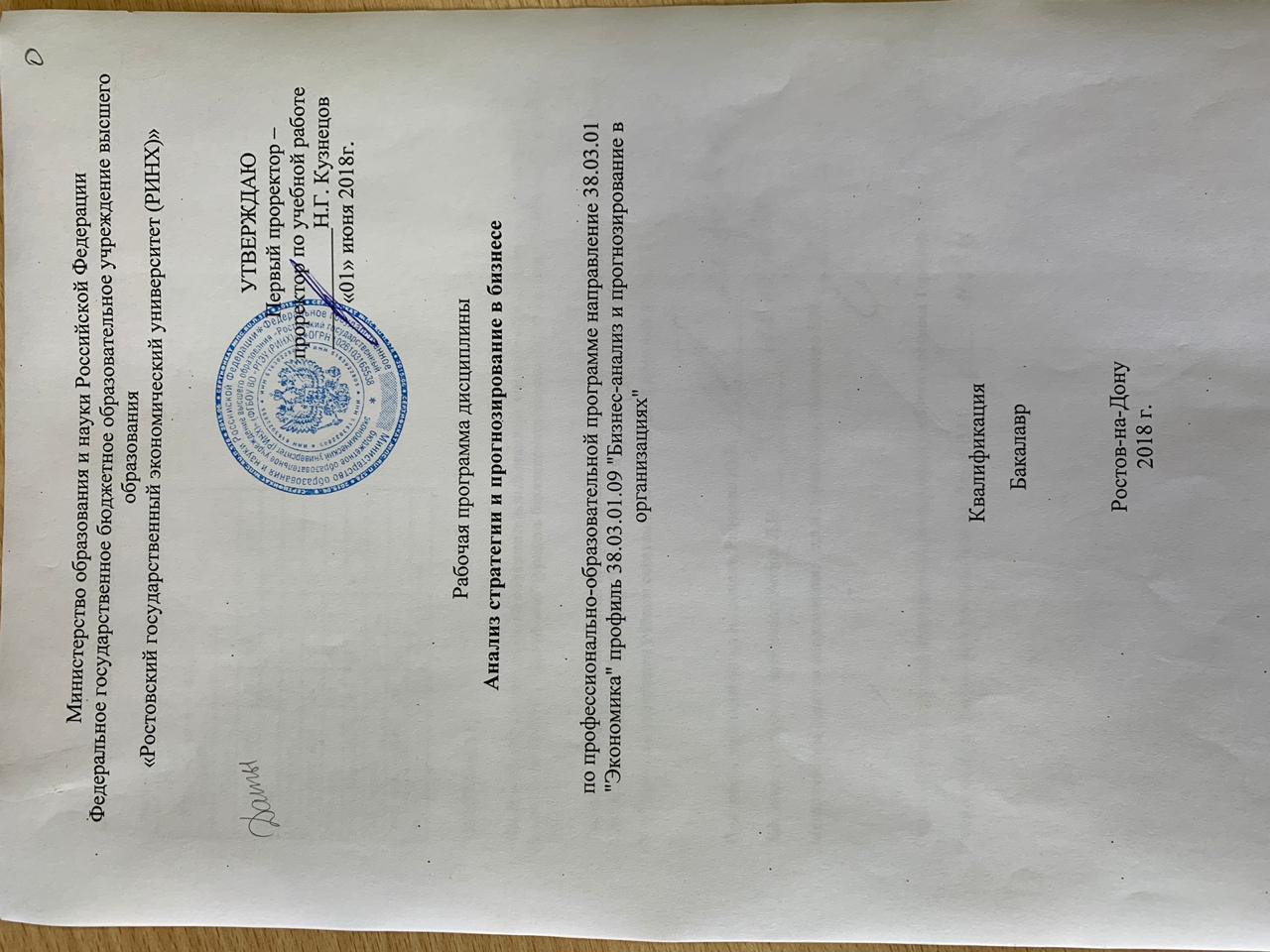 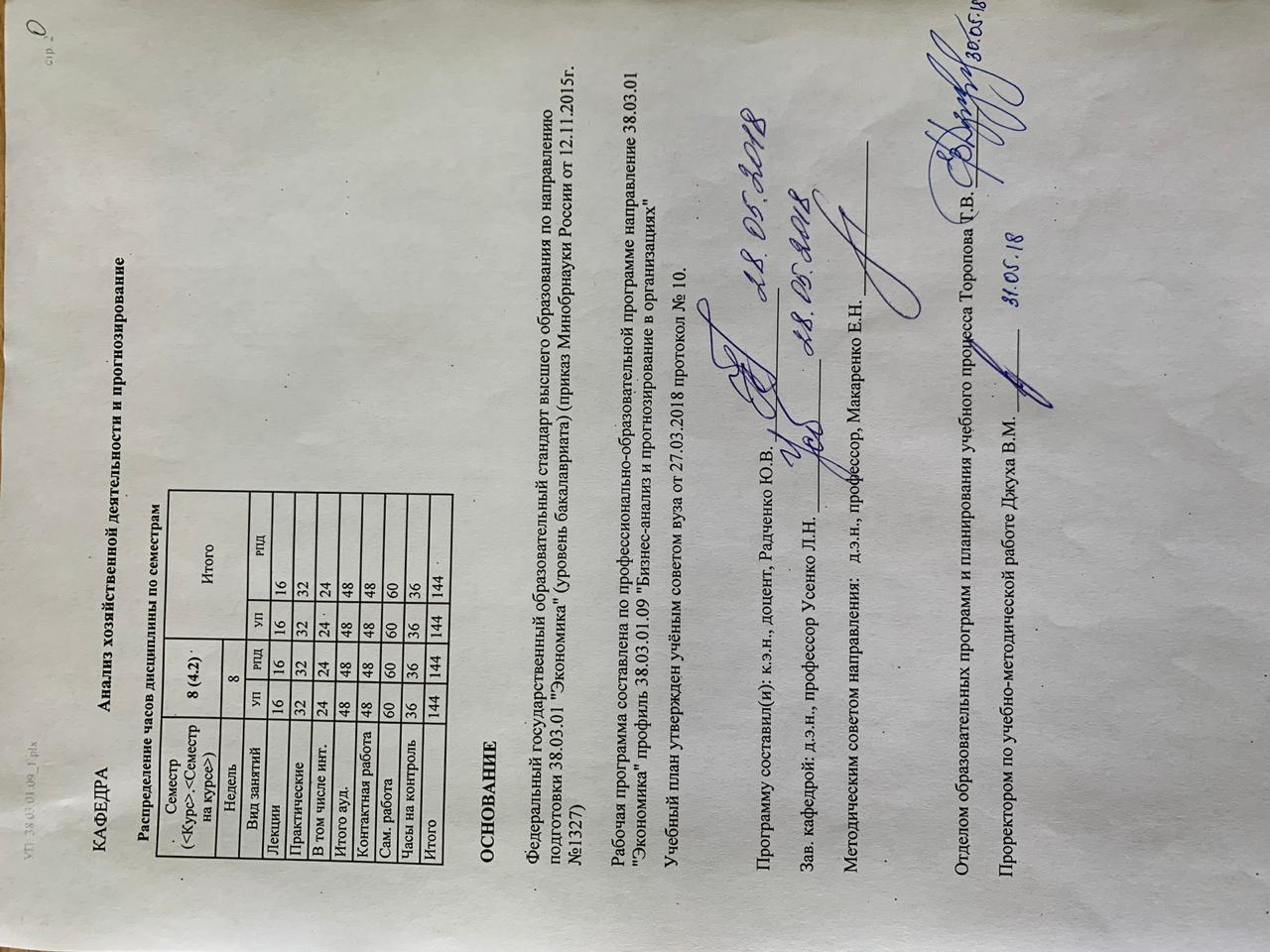 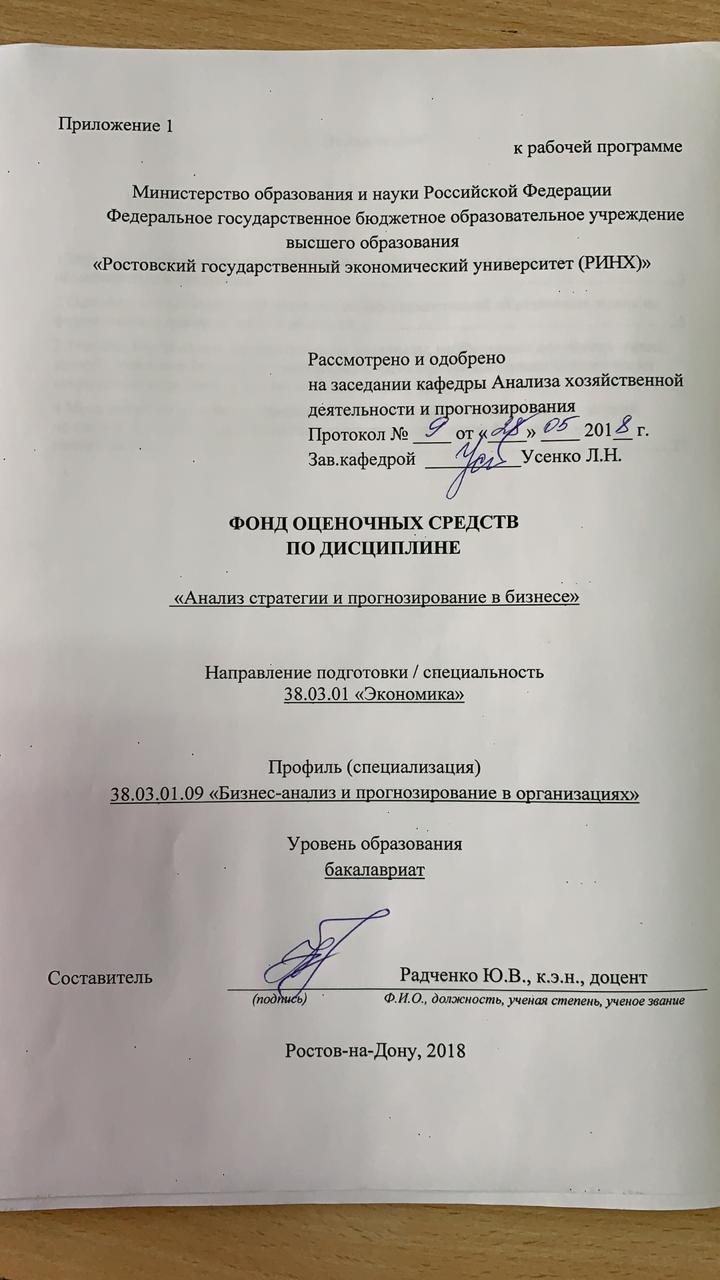 1 Перечень компетенций с указанием этапов их формирования в процессе освоения образовательной программыПеречень компетенций с указанием этапов их формирования представлен в п. 3. «Требования к результатам освоения дисциплины» рабочей программы дисциплины.2 Описание показателей и критериев оценивания компетенций на различных этапах их формирования, описание шкал оценивания2.1 Показатели и критерии оценивания компетенций:  2.2 Шкалы оценивания:   Текущий контроль успеваемости и промежуточная аттестация осуществляется в рамках накопительной балльно-рейтинговой системы в 100-балльной шкале:84-100 баллов (оценка «отлично»)67-83 баллов (оценка «хорошо»)50-66 баллов (оценка «удовлетворительно») 0-49 баллов (оценка «неудовлетворительно»)3 Типовые контрольные задания или иные материалы, необходимые для оценки знаний, умений, навыков и (или) опыта деятельности, характеризующих этапы формирования компетенций в процессе освоения образовательной программыМинистерство образования и науки Российской ФедерацииФедеральное государственное бюджетное образовательное учреждение высшего образования«Ростовский государственный экономический университет (РИНХ)»Кафедра Анализа хозяйственной деятельности и прогнозированияВопросы к экзаменупо дисциплине Анализ стратегии и прогнозирование в бизнесеПонятие стратегии. Становление стратегии в контуре стратегического управления организацией.Основные типы стратегии организации: классификация и характеристика.Система принципов формирования стратегии.Методический инструментарий диагностики стратегии организации. Аналитическое обоснование и оценка стратегии организации.Сущность, содержание и характерные особенности стратегического анализа.Источники информации для стратегического анализа: внутренние и внешние.Стратегический управленческий учет как информационная база стратегического анализа.Аналитическое обоснование сбалансированной системы показателей. Технология построения и использования в стратегическом анализе стратегических карт. Актуальность и проблемы применения стратегического анализа в современных российских условиях.Анализ общей бизнес-среды. Анализ мезосреды делового окружения.Анализ специфической бизнес-среды: поставщиков, покупателей, конкурентов и человеческого капитала.Анализ конкуренции. Методика структурного анализа конкурентного окружения.Анализ структуры рынка.Анализ экономических ресурсов.Анализ бизнес-процессов.Анализ финансов: финансовых результатов и финансового состояния организации.Модель анализа и прогнозирования затрат, объема выпуска и прибыли (CVP-анализ).Анализ стоимости капитала.Анализ рыночной стоимости компании.Анализ показателей рыночной активности.Анализ прибыли на инвестированный капитал.Анализ добавленной экономической стоимости.Анализ добавленной рыночной стоимости.Анализ добавленной акционерной стоимости.Портфельный анализ. Модель BCG.Модель GE/McKinsey.Модель McKinsey «7-S».Модель Shell/DPM.Модель Hofer/Shendel.Модель ADL/LC.SWOT-анализ.Классификация методов прогнозирования.Прогнозирование на основе детерминированных и стохастических методов и моделей.Сравнительная характеристика зарубежных и отечественных моделей прогнозирования несостоятельности (банкротства) организации.Формирование и оценка прогнозной отчетности в процессе стратегического управления организацией.Стратегический анализ рисков организации: задачи, принципы и этапы проведения.Методы измерения и оценки рисков в процессе стратегического анализа.Составитель ________________________ Ю.В. Радченко«____»__________________20     г. Министерство образования и науки Российской ФедерацииФедеральное государственное бюджетное образовательное учреждение высшего образования«Ростовский государственный экономический университет (РИНХ)»Кафедра Анализа хозяйственной деятельности и прогнозированияЭКЗАМЕНАЦИОННЫЙ БИЛЕТ №1по дисциплине Анализ стратегии и прогнозирование в бизнесе1 Раскройте роль стратегии в системе стратегического управления организацией.2  Дайте определение общей бизнес-среды организации.  Назовите показатели, ее характеризующие.3  Практическое задание. Составитель      _____________________Ю.В.Радченко                                                                                                                                                                                                Заведующий кафедрой   __________________Л.Н.Усенко                                                  «____»__________________20     г. Министерство образования и науки Российской ФедерацииФедеральное государственное бюджетное образовательное учреждение высшего образования«Ростовский государственный экономический университет (РИНХ)»Кафедра Анализа хозяйственной деятельности и прогнозированияЭКЗАМЕНАЦИОННЫЙ БИЛЕТ №2по дисциплине Анализ стратегии и прогнозирование в бизнесе1  Определите сущность и содержание стратегического анализа хозяйственной деятельности организации.2  Раскройте понятие мезосреды делового окружения. Приведите показатели, ее характеризующие.3  Практическое задание. Составитель        _____________________Ю.В.Радченко                                                                                                                                                                                                Заведующий кафедрой   __________________Л.Н.Усенко                                                  «____»__________________20     г. Министерство образования и науки Российской ФедерацииФедеральное государственное бюджетное образовательное учреждение высшего образования«Ростовский государственный экономический университет (РИНХ)»Кафедра Анализа хозяйственной деятельности и прогнозированияЭКЗАМЕНАЦИОННЫЙ БИЛЕТ №3по дисциплине Анализ стратегии и прогнозирование в бизнесе1  Назовите и раскройте основные функции стратегического анализа.2  Охарактеризуйте понятие специфической бизнес-среды и назовите показатели, используемые для ее описания. 3  Практическое задание. Составитель       _____________________Ю.В.Радченко                                                                                                                                                                                                Заведующий кафедрой   __________________Л.Н.Усенко                                                  «____»__________________20     г. Министерство образования и науки Российской ФедерацииФедеральное государственное бюджетное образовательное учреждение высшего образования«Ростовский государственный экономический университет (РИНХ)»Кафедра Анализа хозяйственной деятельности и прогнозированияЭКЗАМЕНАЦИОННЫЙ БИЛЕТ №4по дисциплине Анализ стратегии и прогнозирование в бизнесе1  Охарактеризуйте значение и приоритетные задачи стратегического анализа.2  Раскройте содержание методики анализа макроокружения организации (PEST-анализа).3  Практическое задание. Составитель        _____________________Ю.В.Радченко                                                                                                                                                                                                Заведующий кафедрой   __________________Л.Н.Усенко                                                  «____»__________________20     г. Министерство образования и науки Российской ФедерацииФедеральное государственное бюджетное образовательное учреждение высшего образования«Ростовский государственный экономический университет (РИНХ)»Кафедра Анализа хозяйственной деятельности и прогнозированияЭКЗАМЕНАЦИОННЫЙ БИЛЕТ №5по дисциплине Анализ стратегии и прогнозирование в бизнесе1  Дайте характеристику методологическим принципам проведения стратегического анализа.2  Раскройте содержание методики анализа макроокружения организации (PESTLE-анализа).3  Практическое задание. Составитель _____________________Ю.В.Радченко                                                                                                                                                                                                Заведующий кафедрой   __________________Л.Н.Усенко                                                  «____»__________________20     г. Министерство образования и науки Российской ФедерацииФедеральное государственное бюджетное образовательное учреждение высшего образования«Ростовский государственный экономический университет (РИНХ)»Кафедра Анализа хозяйственной деятельности и прогнозированияЭКЗАМЕНАЦИОННЫЙ БИЛЕТ №6по дисциплине Анализ стратегии и прогнозирование в бизнесе1  Назовите особенности стратегического анализа. Дайте сравнительную характеристику стратегического и перспективного анализа.2  Раскройте понятие добавленной экономической стоимости. Приведите методику ее анализа.3  Практическое задание. Составитель       _____________________Ю.В.Радченко                                                                                                                                                                                                Заведующий кафедрой   __________________Л.Н.Усенко                                                  «____»__________________20     г. Министерство образования и науки Российской ФедерацииФедеральное государственное бюджетное образовательное учреждение высшего образования«Ростовский государственный экономический университет (РИНХ)»Кафедра Анализа хозяйственной деятельности и прогнозированияЭКЗАМЕНАЦИОННЫЙ БИЛЕТ №7по дисциплине Анализ стратегии и прогнозирование в бизнесе1  Назовите основные объекты и субъектов стратегического анализа.2  Раскройте метод построения диаграммы «Ишикава» и его аналитические возможности.3  Практическое задание. Составитель       ___________________Ю.В.Радченко                                                                                                                                                                                                Заведующий кафедрой   __________________Л.Н.Усенко                                                  «____»__________________20     г. Министерство образования и науки Российской ФедерацииФедеральное государственное бюджетное образовательное учреждение высшего образования«Ростовский государственный экономический университет (РИНХ)»Кафедра Анализа хозяйственной деятельности и прогнозированияЭКЗАМЕНАЦИОННЫЙ БИЛЕТ №8по дисциплине Анализ стратегии и прогнозирование в бизнесе1  Охарактеризуйте состав и содержание информационной базы стратегического анализа хозяйственной деятельности организации. Раскройте ее особенности.2  Дайте определение понятию «стратегический потенциал». Раскройте структурные компоненты стратегического потенциала. 3  Практическое задание. Составитель   ____________________Ю.В.Радченко                                                                                                                                                                                                Заведующий кафедрой   __________________Л.Н.Усенко                                                  «____»__________________20     г. Министерство образования и науки Российской ФедерацииФедеральное государственное бюджетное образовательное учреждение высшего образования«Ростовский государственный экономический университет (РИНХ)»Кафедра Анализа хозяйственной деятельности и прогнозированияЭКЗАМЕНАЦИОННЫЙ БИЛЕТ №9по дисциплине Анализ стратегии и прогнозирование в бизнесе1  Охарактеризуйте содержание сбалансированной системы показателей. Поясните значение стратегического анализа при ее применении.2  Раскройте сущность и основные направления анализа цепочки формирования ценности.3  Практическое задание. Составитель   _____________________Ю.В.Радченко                                                                                                                                                                                                Заведующий кафедрой   __________________Л.Н.Усенко                                                  «____»__________________20     г. Министерство образования и науки Российской ФедерацииФедеральное государственное бюджетное образовательное учреждение высшего образования«Ростовский государственный экономический университет (РИНХ)»Кафедра Анализа хозяйственной деятельности и прогнозированияЭКЗАМЕНАЦИОННЫЙ БИЛЕТ №10по дисциплине Анализ стратегии и прогнозирование в бизнесе1  Дайте определение понятию «стратегический климат». Укажите структурные компоненты внешней бизнес-среды организации.2  Охарактеризуйте сущность и содержание SWOT-анализа.3  Практическое задание. Составитель  _____________________Ю.В.Радченко                                                                                                                                                                                                Заведующий кафедрой   __________________Л.Н.Усенко                                                  «____»__________________20     г. Критерии оценивания:- 84-100 баллов (оценка «отлично») - изложенный материал фактически верен, наличие глубоких исчерпывающих знаний в объеме пройденной программы дисциплины в соответствии с поставленными программой курса целями и задачами обучения; правильные, уверенные действия по применению полученных знаний на практике, грамотное и логически стройное изложение материала при ответе, усвоение основной и знакомство с дополнительной литературой;- 67-83 баллов (оценка «хорошо») - наличие твердых и достаточно полных знаний в объеме пройденной программы дисциплины в соответствии с целями обучения, правильные действия по применению знаний на практике, четкое изложение материала, допускаются отдельные логические и стилистические погрешности, обучающийся  усвоил основную литературу, рекомендованную в рабочей программе дисциплины;- 50-66 баллов (оценка удовлетворительно) - наличие твердых знаний в объеме пройденного курса в соответствии с целями обучения, изложение ответов с отдельными ошибками, уверенно исправленными после дополнительных вопросов; правильные в целом действия по применению знаний на практике;- 0-49 баллов (оценка неудовлетворительно) - ответы не связаны с вопросами, наличие грубых ошибок в ответе, непонимание сущности излагаемого вопроса, неумение применять знания на практике, неуверенность и неточность ответов на дополнительные и наводящие вопросы».Министерство образования и науки Российской ФедерацииФедеральное государственное бюджетное образовательное учреждение высшего образования«Ростовский государственный экономический университет (РИНХ)»Кафедра Анализа хозяйственной деятельности и прогнозированияТесты письменные по дисциплине Анализ стратегии и прогнозирование в бизнесе 1.Банк тестов по модулям и (или) темамМодуль 1 Теоретические и методические основы анализа стратегии организацииРассчитайте эффект финансового рычага по следующим данным: экономическая рентабельность - 20%, средняя расчетная ставка процентов по кредиту - 16%, собственный капитал – 400 тыс. руб., заемный капитал – 300 тыс. руб., ставка налога на прибыль — 20%. а) 2,28%;б) 3,56%;в) 4,04%?Выручка от продаж – 8032 тыс. руб., прибыль от продаж – 4580 тыс. руб., чистая прибыль – 3654 тыс. руб., прибыль, направленная на выплату доходов акционеров – 250 тыс. руб., средняя величина собственного капитала за период – 13890 тыс. руб. Коэффициент устойчивости экономического роста составит:а) 0,578;б) 0,079;в) 0,245.Валовая прибыль рассчитывается как разность между выручкой от реализации и :а)	суммой переменных затрат;б)	 суммой текущих затрат;в)	себестоимостью проданныхтоваров.Валовая прибыль больше прибыли от продаж на величину:а)	постоянных затрат;б)	 управленческих и коммерческих расходов;в)	операционных расходовСнижение уровня управленческих и коммерческих расходов… прибыль от продажа)	увеличивает;б)	 уменьшает;в)	не влияет.Эффект финансового рычага проявляется в росте рентабельности собственного капитала если цена заемных средств… рентабельности вложений капиталаа)	выше;б)	 ниже;в)	равна.На прибыль от продаж прямо влияюта)	уровень затрат на 1 руб. продукции и уровень инфляции;б)	уровень инфляции и качество продукции;в)	качество продукции и объем продаж;г)	объем продаж и уровень затрат на 1 руб. продукции.Эффективность использования собственного капитала характеризует коэффициента)	оборачиваемости имущества;б)	 рентабельности собственного капитала;в)	рентабельностиактивов.Рост рентабельности собственного капитала за счет привлечения заемных средств в оборот характеризует эффекта)	финансового левериджа;б)	 операционного левериджа.Коэффициент автономии показывает:а)	доля собственных источников средств в имуществе организации;б)	 долю заемных источников средств в имуществе организации;в)	долю собственных источников средств находящихся в мобильной форме.Приняты следующиеобозначения:КобДЗ – оборачиваемость дебиторской задолженности в днях;КобКЗ – оборачиваемость кредиторской  задолженности в днях.Условия коммерческого кредитования являются более выгодными для партнеров предприятия еслиа)	КобДЗ>КобКЗ;б)	КобКЗ>КобДЗ.Эффективность использования имуществахарактеризует коэффициента)	рентабельность собственногокапитала;б)	оборачиваемость собственного капитала;в)	оборачиваемость имущества.Оптимальное значение коэффициента автономии составляет…а)	≥ 0,1;б)  ≥ 0,4;в)	≥  0,5.Продолжительность оборота имущества (в днях) отражает коэффициент:а)	выручка от продаж/ валюта баланса;б)	 выручка от продаж/ оборотные активы;в)	число дней в периоде/ коэффициент оборачиваемости имущества;г)	коэффициент оборачиваемости имущества/ число дней в периоде.Эффективность использования оборотных активов характеризуетсяа)	показателями оборачиваемости оборотных активов;б)	 показателями ликвидности;в)	структурой оборотных средств.Отношение всех текущих активов к краткосрочным обязательствам называется коэффициентом:а)	покрытия;б)	 абсолютной ликвидности;в)	срочной ликвидности;Величину собственного оборотного капитала по балансу можно рассчитать:а)	внеоборотные активы – собственный капитал;б)	 собственный капитал – внеоборотные активы;в)	собственный капитал + долгосрочные пассивы.Возможность предприятия погашать текущую задолженность быстро реализуемыми средствами отражают показатели:а)	деловой активности;б)	 платежеспособности;в)	рентабельности;г)	финансовой устойчивости.Для определения типа финансовой устойчивости следует сравнить:а)	собственный капитал с заемным капиталом;б)	 оборотные активы с краткосрочными обязательствами;в)	запасы с источниками их покрытия.Коэффициент, характеризующий немедленное погашение краткосрочных заемных обязательств, называется коэффициентом:а)	покрытия;б)	абсолютной ликвидности;в)	срочной ликвидности.Перспективы платежных возможностей характеризует коэффициент:а)	обеспеченность собственными средствами;б)	 текущей ликвидности;в)	абсолютной ликвидности.Финансовую независимость предприятия характеризует коэффициент:а)	маневренность собственного капитала;б)	 автономии;в)	коэффициент финансирования.Изменение стоимости общего объема имущества предприятия во времени изучается с помощью показателей:а)	структуры;б)	динамики.Между величиной собственного оборотного капитала (СОК) и суммой оборотных активов НЕ может быть соотношения:а)	СОК< оборотные активы;б)	 СОК> оборотные активы;в)	СОК= оборотные активы.Эффект финансового рычага определяется:а)	рациональность привлечения заемного капитала;б)	 отношение оборотных активов к краткосрочным пассивам;в)	структура финансово горычага.Собственный оборотный капитал определяется:а)	оборотные активы – собственный капитал;б)	оборотные активы + текущие обязательства;в)	собственный капитал – внеоборотные активы.Ликвидность - этоа)	платежеспособность;б)	 возможность срочно погасить внешние обязательства;в)	способность трансформироваться в денежные средства.  Платежеспособность - этоа)	ликвидность;б)	 способность трансформироваться в денежные средства;в)	возможность погасить внешние обязательства.Какой показатель характеризует наличие собственных оборотных средств у предприятияа)	второй раздел баланса «Оборотные активы»;б)	 трудно реализуемые активы < постоянные пассивы;в)	трудно реализуемые активы > постоянные пассивы;г)	оборачиваемость оборотныхсредств.Эффективность использования собственного капитала характеризует коэффициента)	оборачиваемости имущества;б)	 рентабельности собственного капитала;в)	рентабельности активов.Модуль 2 Методический инструментарий стратегического анализа и прогнозированияМодель Э.Альтмана используется для прогнозирования:а)	уровня финансовой устойчивостиб)	 вероятности банкротствав)	уровня платежеспособностиУправленческий анализ:а) анализ правомерности управления хозяйственной деятельностьюб) внутренний анализ, основывающийся на управленческом учете и служащий информационно-аналитическим обеспечением корпоративного менеджментав) анализ согласованности тактических и стратегических управленческих решенийПринцип экономического анализа, заключающийся во всестороннем изучении экономического явления или процесса с целью объективной его оценки – это:а) действенность;б) комплексность;в) объективность?Классические методы экономического анализа включают:а) детерминированный факторный анализ;б)  методы финансовых вычислений;в) кластерный анализ?Примером качественного показателя является:а) среднесписочная численность работников;б) фондоотдача;в) объемпродукции?Примером общего показателя может служить:а) урожайность культур;б) зольность угля;в) себестоимость?Абсолютным показателем является:а) прибыль;б) материалоемкость;в) производительность труда?Трендовый анализ – это:а) расчет соотношений данных отчетности, определение взаимосвязи показателей;б)  сравнение каждой позиции отчетности с предыдущим периодом;в) сравнение каждой позиции отчетности с рядом предшествующих периодов и определение основной тенденции динамики показателя?Какой из факторов производства основан на вовлечении в производство дополнительных ресурсов:а) интенсивный;б) экстенсивный?Вертикальный анализ отражает:а)  структуру изучаемых показателей;б)  динамику показателей;в) относительные темпы роста и прироста показателей за ряд лет к уровню базисного года.Факторный анализ заключается:а) в выявлении влияния на факторы отдельных показателей с последующими выводами и предложениями;б) в определении влияния отдельных факторов на результативный показатель с последующими выводами и предложениями;в) в исчислении величин различных факторов, их сравнении и оценке с последующими выводами и предложениями.Приемы цепных подстановок и арифметических разниц, дифференциальный, интегральный и логарифмический методы используются:а) в детерминированном факторном анализе;б) в стохастическом моделировании;в) в прогнозировании на основе пропорциональных зависимостей?Финансовый анализ – это:а) анализ финансовых вложений предприятия;б) анализ финансовых коэффициентов;в) внешний анализ, основывающийся на финансовом учете; осуществляемый по данным финансовой отчетности.14. Какой из методов основывается на интуиции:а) эконометрический;б) эвристический;в) исследования операций?15. Для какой модели характерна данная формула: а) для кратной;б) мультипликативной;в) аддитивной?Модель CVP (cost-volume-profit) – это: а) модель анализа стратегических разрывов;б) модель анализа и прогнозирования затрат, объема выпуска и прибыли;в) модель оценки долгосрочных активов?Основными атрибутами модели А.Т. Kearney являются: а) относительная динамика оборота, рыночная капитализация;б) привлекательность рынка, стратегическое положение компании;в) стадия жизненного цикла отрасли, относительная конкурентная позиция вида бизнеса в отрасли, сбалансированность бизнес-портфеля?2. Критерии оценивания: Составитель ________________________ Ю.В. Радченко«____»__________________20     г. Министерство образования и науки Российской ФедерацииФедеральное государственное бюджетное образовательное учреждение высшего образования«Ростовский государственный экономический университет (РИНХ)»Кафедра Анализ хозяйственной деятельности и прогнозированиеВопросы для опроса по дисциплине Анализ стратегии и прогнозирование в бизнесеМодуль 1 Теоретические и методические основы анализа стратегии организацииСтратегия компании как объект бизнес-анализа.Становление стратегии в контуре стратегического управления организацией. Основные типы стратегии организации: классификация и характеристика.Система принципов формированиястратегии.Значение и задачи анализа стратегии организации.Понятие и характерные особенности стратегического анализа. Источники информации для стратегического  анализа: внутренние и внешние.Аналитическое обоснование сбалансированной системы показателей. Технология построения и использования в стратегическом анализе стратегических карт. Актуальность и проблемы применения стратегического анализа в современных российских условиях.Анализ внешней бизнес-среды организации и ее влияния на стратегию организации.Анализ общейбизнес-среды. Анализмезосредыделовогоокружения. Анализ специфической бизнес-среды: поставщиков, покупателей, конкурентов и человеческого капитала. Методика структурного анализа конкурентного окружения. Анализстратегическихгрупп. Анализструктурырынка.Анализ  внутренней бизнес-среды организации в рамках разработки стратегии организации.Анализ экономических ресурсов. Анализ бизнес-процессов. Анализ финансовых результатов и финансового состояния организации. Модель анализа и прогнозирования затрат, объема выпуска и прибыли (CVP-анализ).Анализ стратегических показателей организации.Анализ стоимости капитала. Анализ рыночной стоимости компании. Анализ показателей рыночной активности. Анализ прибыли на инвестированный капитал. Анализ добавленной стоимости (экономической, рыночной, акционерной).Анализстратегииорганизации.Методический инструментарий анализа и диагностики стратегии организации. Аналитическое обоснование и оценка реализации стратегии организации.Модуль 2 Методический инструментарий стратегического анализа и прогнозированияОсновные методы и модели стратегического анализа.Портфельныйанализ. Модель BCG. МодельGE/McKinsey. Модель McKinsey «7-S». МодельShell/DPM. Модель Hofer/Shendel. Модель ADL/LC. SWOT-анализ.Классификация методов прогнозирования и их применение в стратегическом анализе.Прогнозирование на основе детерминированных и стохастических методов и моделей. Сравнительная характеристика зарубежных и отечественных моделей прогнозирования несостоятельности (банкротства) организации. Формирование и оценка прогнозной отчетности в процессе стратегического управления организацией.Задачи, принципы и этапы проведения стратегического анализа рисков.Методы измерения и оценки рисков в процессе стратегического анализа.Составитель ________________________ Ю.В. Радченко«____»__________________20     г.Министерство образования и науки Российской ФедерацииФедеральное государственное бюджетное образовательное учреждение высшего образования«Ростовский государственный экономический университет (РИНХ)»Кафедра Анализ хозяйственной деятельности и прогнозированиеКейс-задачапо дисциплине Анализ стратегии и прогнозирование в бизнесеЗадание 1. Дать оценку макро-, мезоусловий и специфической бизнес-среды организации в рамках диагностики ее стратегического климата.Задание 2. Имеются следующие данные об организации. В предыдущем году затраты изменялись по формуле:  С=5547+6q, где q-объем выпуска продукции. Объем производства и продаж за год-327 единиц. Выручка - 10 000 тыс. руб. Спрогнозировать безубыточный объем продаж компании в будущем году, если согласно финансовому плану рыночная цена на ее продукцию повысится на 15%, рост постоянных издержек предприятия составит 20%, за счет повышения цен на сырье переменные затраты возрастут на 22%.Задание 3. Проанализировать динамику затрат на производство и реализацию продукции в целом и по элементам. Изучить изменение структуры затрат в разрезе элементов.Таблица 1Анализ динамики затрат по элементамЗадание 4. Дать оценку динамике затрат на 1 руб. продукции, работ, услуг. Таблица 2Анализ динамики затрат на 1 руб. продукции (работ, услуг)Задание 5. Охарактеризовать финансовую устойчивость предприятия с помощью относительных показателей. Дать оценку их динамики и в сопоставлении с нормативными значениями.Таблица 3Анализ относительных показателей финансовой устойчивостиЗадание 6. Проанализировать динамику оборачиваемости запасов, дебиторской и кредиторской задолженности. Дать оценку операционному и финансовому циклу.Таблица 4Анализ оборачиваемости запасов, дебиторской и кредиторской задолженностиЗадание 7. Проанализировать влияние изменения объема продаж, структуры ассортимента реализации и уровня затрат на 1 руб. реализации на динамику прибыли от продаж товаров (продукции, работ, услуг).Таблица 5Факторный анализ прибыли от продаж Задание 8. Проанализировать экономическую рентабельность и факторы на нее влияющие.Таблица 6Факторный анализ экономической рентабельностиЗадание 9. Произвести расчет и оценку стратегического показателя экономической добавленной стоимости (EconomicValueAdded, EVA). Таблица 7Расчет показателя EVAЗадание 10. Проанализировать стратегию организации. Оценить стратегический разрыв, выполнив его факторный анализ по сферам возникновения отклонений текущих значений стратегических индикаторов от их целевых значений.Составитель ________________________ Ю.В. Радченко «____»__________________20     г. Министерство образования и науки Российской ФедерацииФедеральное государственное бюджетное образовательное учреждение высшего образования«Ростовский государственный экономический университет (РИНХ)»Кафедра Анализа хозяйственной деятельности и прогнозированияТемы рефератов и презентациипо дисциплине Анализ стратегии и прогнозирование в бизнесеГенезис понятия «стратегия».Становление стратегии в контуре стратегического управления организацией.Основные типы стратегии организации: классификация и характеристика.Методический инструментарий анализа  стратегии организации.Диагностика финансовой стратегии организации.Развитие методологических подходов к определению сущности и содержания стратегического анализа.Информационное обеспечение стратегического анализа.Стратегический управленческий учет как информационная база стратегического анализа.Аналитическое обоснование и потенциал применения сбалансированной  системы показателей.Актуальность и проблемы применения стратегического анализа на отечественных предприятиях в современных условиях.Методические подходы к оценке конкурентоспособности объекта (организации, товара, персонала). Анализ конкурентной среды организации.Анализ стратегического климата организации.Анализ стратегического потенциала организации.Анализ стратегической позиции организации.Анализ и прогнозирование затрат, объема выпуска и прибыли (CVP-анализ).Анализ рыночной стоимости компании. Анализ стоимости акций компании.Анализ показателей рыночной активности организации.Содержание и анализ показателей добавленной стоимости (экономической, рыночной, акционерной).Портфельный анализ.Анализ стратегических разрывов.Инструменты финансового аналитика: АВС-анализ и XYZ-анализ.Модели стратегического анализа.Современные модели стратегических управленческих решений.Сравнительная характеристика зарубежных и отечественных моделей прогнозирования несостоятельности (банкротства) организации.Методика поведения финансового анализа и правила оценки наличия признаков фиктивного и преднамеренного банкротства организации арбитражным управляющим. Формирование и оценка прогнозной финансовой отчетности в процессе стратегического управления организацией.Методы измерения и оценки рисков в процессе стратегического анализа.Варианты идентификации рисков стратегии на основе матрицы И. Анософфа. Анализ степени рисков в матрице «рынок-продукт» по А. Стейнеру.Принятие стратегических решений на основе: критерия решения Вальда, альфа-критерия решения Гурвица, критерия решения Сэйвиджа, критерия решения Лапласа.Составитель ________________________ Ю.В. Радченко«____»__________________20     г.4 Методические материалы, определяющие процедуры оценивания знаний, умений, навыков и (или) опыта деятельности, характеризующих этапы формирования компетенцийПроцедуры оценивания включают в себя текущий контроль и промежуточную аттестацию.Текущий контроль успеваемости проводится с использованием оценочных средств, представленных в п. 3 данного приложения. Результаты текущего контроля доводятся до сведения студентов до промежуточной аттестации.	Промежуточная аттестация проводится в форме зачета/ сдачи контрольной работы (для заочной формы обучения).Экзамен проводится по расписанию экзаменационной сессии в письменном виде.  Количество вопросов в экзаменационном задании – 3.  Проверка ответов и объявление результатов производится в день экзамена.  Результаты аттестации заносятся в экзаменационную ведомость и зачетную книжку студента. Студенты, не прошедшие промежуточную аттестацию по графику сессии, должны ликвидировать задолженность в установленном порядке. 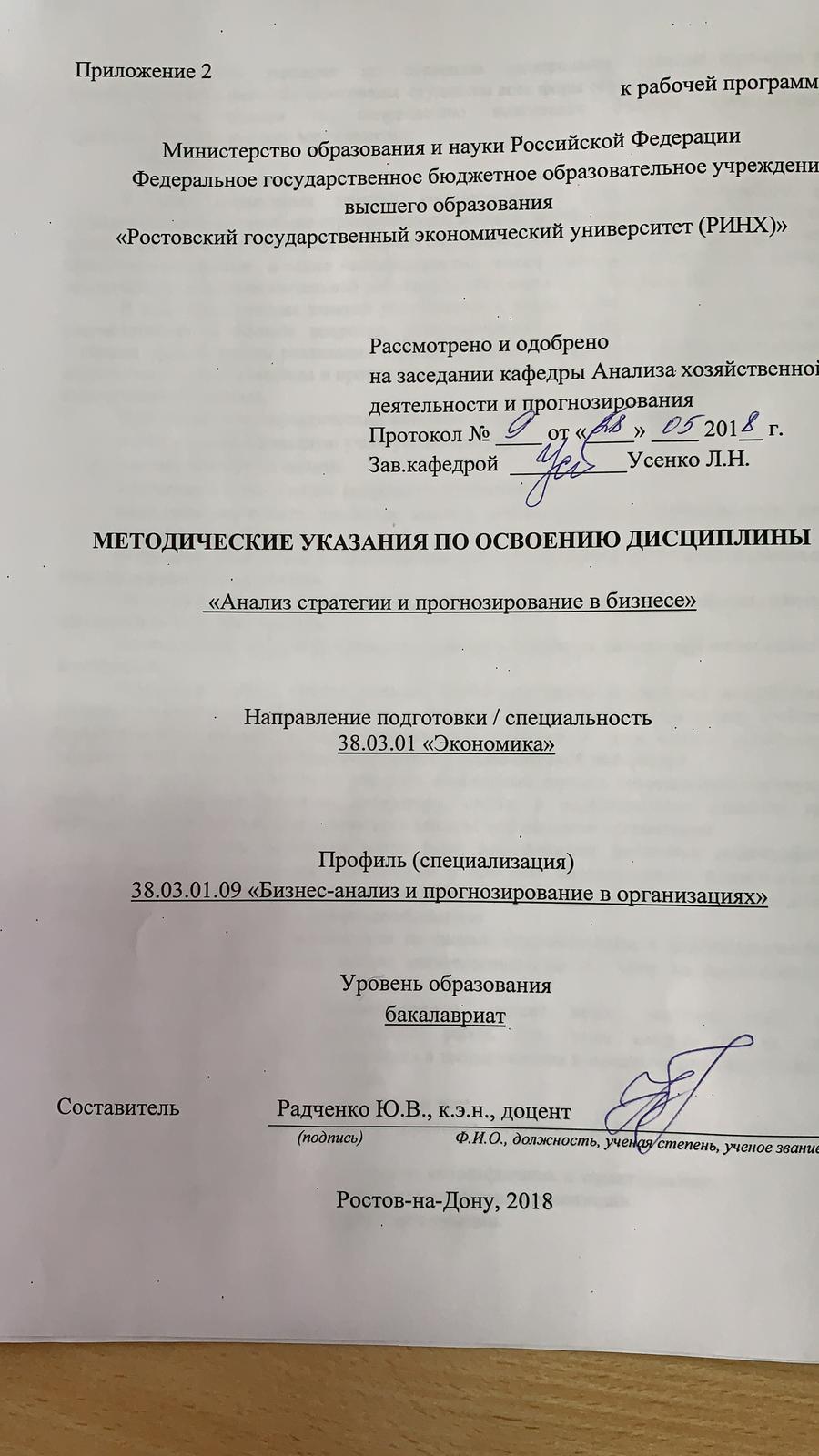 Методические  указания  по  освоению  дисциплины  «Анализ стратегии и прогнозирование в бизнесе» адресованы  студентам всех форм обучения.  Учебным планом по направлению подготовки 38.03.01 «Экономика» предусмотрены следующие виды занятий:- лекции;- практические занятия.В ходе лекционных занятий рассматриваются сущность, содержание и информационное обеспечение стратегического анализа, анализ внешней бизнес-среды и ее влияния на стратегию организации, анализ внутренней бизнес-среды в рамках разработки стратегии организации, а также непосредственно анализ стратегии организации. Даются  рекомендации для самостоятельной работы и подготовки к практическим занятиям. В ходе практических занятий углубляются и закрепляются знания студентов  по  рассмотренным  на  лекциях  вопросам,  развиваются навыки аналитического обоснования и оценки эффективности реализации стратегии организации, использования на практике современных методов анализа и прогнозирования, генерирования выводов по результатам стратегического анализа.При подготовке к практическим занятиям каждый студент должен:  изучить рекомендованную учебную литературу;  изучить конспекты лекций;  подготовить ответы на все вопросы по изучаемой теме;  письменно выполнить домашнее задание, рекомендованное преподавателем при изучении каждой темы.    В процессе подготовки к практическим занятиям студенты могут  воспользоваться  консультациями преподавателя.  По согласованию с  преподавателем  студент  может  подготовить реферат, доклад или сообщение по теме занятия. Основная цель рефератной работы – развить у студентов навыки самостоятельного исследования. Рефератная работа должна показать глубину усвоения студентами дисциплины  «Анализ стратегии и прогнозирование в бизнесе», знание методологических проблем стратегического анализа, а также способность обобщить и дать оценку различным подходам к их решению, которые содержатся в экономической литературе.Для успешной подготовки реферата необходимо изучить современную научную, учебную, учебно-методическую литературу, статьи в периодических изданиях по выбранной проблематике стратегического анализа деятельности организации. При написании рефератов могут быть использованы различные монографии, которые посвящены вопросам методологии и практики аналитического исследования, статьи специализированных научных журналах, таких как «Экономический анализ: теория и практика», «Аудит и финансовый анализ».Каждый студент в соответствии со своими наклонностями и индивидуальными способностями может выбрать любую заинтересовавшую его тему из предлагаемого перечня рефератных работ. По согласованию с преподавателем студент может выбрать тему, не предусмотренную перечнем рефератных работ. При этом следует учесть, что предложенная тема должна быть актуальна в теоретическом и практическом отношении и обеспечена необходимой информацией.Примерный перечень тем рефератов и эссе:Генезис понятия «стратегия». Становление стратегии в контуре стратегического управления организацией.Основные типы стратегии организации: классификация и характеристика.Методический инструментарий анализа  стратегии организации.Диагностика финансовой стратегии организации.Развитие методологических подходов к определению сущности и содержания стратегического анализа.Информационное обеспечение стратегического анализа.Стратегический управленческий учет как информационная база стратегического анализа.Аналитическое обоснование и потенциал применения сбалансированной  системы показателей.Актуальность и проблемы применения стратегического анализа на отечественных предприятиях в современных условиях.Методические подходы к оценке конкурентоспособности объекта (организации, товара, персонала). Анализ конкурентной среды организации.Анализ стратегического климата организации.Анализ стратегического потенциала организации.Анализ стратегической позиции организации.Анализ и прогнозирование затрат, объема выпуска и прибыли (CVP-анализ).Анализ рыночной стоимости компании. Анализ стоимости акций компании.Анализ показателей рыночной активности организации.Содержание и анализ показателей добавленной стоимости (экономической, рыночной, акционерной).Портфельный анализ.Анализ стратегических разрывов.Инструменты финансового аналитика: АВС-анализ и XYZ-анализ.Модели стратегического анализа.Современные модели стратегических управленческих решений.Сравнительная характеристика зарубежных и отечественных моделей прогнозирования несостоятельности (банкротства) организации.Методика поведения финансового анализа и правила оценки наличия признаков фиктивного и преднамеренного банкротства организации арбитражным управляющим. Формирование и оценка прогнозной финансовой отчетности в процессе стратегического управления организацией.Методы измерения и оценки рисков в процессе стратегического анализа.Варианты идентификации рисков стратегии на основе матрицы                          И. Анософфа. Анализ степени рисков в матрице «рынок-продукт» по                 А. Стейнеру.Принятие стратегических решений на основе: критерия решения Вальда, альфа-критерия решения Гурвица, критерия решения Сэйвиджа, критерия решения Лапласа.Оптимальный объем реферата составляет 25-30 страниц. Структура  реферата должна включать: - титульный лист;- оглавление; - введение;- содержательную часть;- заключение;- список использованных источников;- приложения.Реферат оформляется в соответствии с действующим ГОСТом 7.32-2001 (раздел 6 «Правила оформления отчета») или на основании требований ОСТа 29.115-88 «Оригиналы авторские и текстовые издательские. Общие технические требования»), с которыми можно ознакомиться в системах Консультант Плюс или Гарант, а также в сети Интернет.Реферат выполняется на стандартных листах белой бумаги формата А4,  на  одной  стороне компьютерным текстом (текст  печатается шрифтом TimesNewRoman,кегелем 14, через 1,5 интервала).Текст работы должен быть аккуратно оформлен и экономически грамотно изложен с учетом требований современной орфографии.Все листы работы (текстовые,  табличные) должны быть выполнены с  соблюдением следующих размеров полей: с левой стороны - с правой стороны -  сверху и снизу –. При этом текст рамкой не очерчивается.Страницы в реферате должны иметь сквозную  нумерацию. Номер страницы  ставится вверху посредине листа арабскими цифрами, начиная с текстовой части. Первой страницей считается «титульный лист», за ним прилагается «содержание» работы - на этих листах номер страницы не проставляется (но подразумевается), далее следует текст. Поэтому  страницы указываются,  начиная с третьей.Не допускается перенос слов  в  заголовках,  подчеркивать заголовки и ставить точку в конце названия заголовка.В тексте  реферата должны  использоваться абзацы (красная строка), которые делаются вначале первой  строки текста, в пределах 1,25 см.Ссылки в тексте на цитируемый материал из использованных источников можно  давать  по одному из двух допустимых вариантов: либо в подстрочном примечании в конце страницы,  либо непосредственно в  тексте после окончания цитаты путем выделения ссылки в тексте двумя косыми чертами или в круглых скобках.В тексте таблицы располагаются после первого о них упоминания. Каждая таблица должна иметь заголовок, который пишется после слова  «Таблица».  Название  заголовка и слово «Таблица» начинают с прописной буквы,  а остальные - строчные. Заголовок не подчеркивают. Перенос слов в заголовках не допускается.Название заголовка размещается симметрично таблице. Нельзя заголовок  таблицы  и ее «шапку» помещать на одной странице текста, а форму - на следующей странице. «Шапка» таблицы и ее форма  должны  быть полностью расположены на одной стороне листа.Над правым верхним углом названия таблицы пишется слово   «Таблица» и указывается ее номер. Таблицы нумеруют последовательно арабскими цифрами в пределах разделов. Номер таблицы должен состоять из номера раздела и порядкового номера таблицы с  начала раздела. Например:  Таблица  2.3   (второй   раздел, третья таблица). Не допускается  располагать две или несколько таблиц одну за другой, их следует разделять текстом. Во всех случаях  обязателен  анализ  цифрового  или текстового материала, помещенного в таблицах. Рекомендуется выносить в раздел «Приложения» таблицы, занимающие целый лист или несколько листов. В этом случае слово «Таблица» не указывается, а обозначается как приложение под соответствующим номером.Иллюстрации в тексте помещаются сразу же после первого упоминания о них. Все иллюстрации (графики, диаграммы, схемы и т.д.) именуются рисунками. В тексте они обозначаются сокращенно «Рис.» с указанием номера и наименования, которое пишется с прописной буквы без точки в конце. Нумерация иллюстраций осуществляется  аналогично нумерации таблиц. Слово  «Рисунок» и наименование помещают после иллюстрации.Иллюстрации,    занимающие   более    половины   листа, рекомендуется выносить в приложение. В этом случае они обозначаются не как «Рисунок», а как приложение под соответствующим номером. Список использованных источников должен содержать перечень всех источников, которые использовались при выполнении реферата. Список составляется в следующей последовательности:законы, концепции и программы Правительства; нормативные материалы, Правила (стандарты), ПБУ (Инструкции, указания, письма и т.п.);монографическая и учебная литература, статьи из газет и журналов; интернет – ресурсы.Монографическая и периодическая литература приводится в алфавитном порядке по фамилии авторов или по первой букве названия работы. В приложения следует включать вспомогательные или объемные материалы,  которые  при изложении в основной части загромождают текст работы. Приложения даются  после  списка использованных источников и оформляются как продолжение работы с последующим указанием страниц. Приложения располагаются  в порядке появления на них ссылок в тексте.Каждое приложение  следует  начинать  с  новой страницы с указанием в правом верхнем углу (после номера страницы) слова «Приложение», написанного прописными буквами без кавычек. Кроме этого, каждое приложение должно иметь содержательный заголовок, также как иллюстрация или таблица.Приложения нумеруются последовательно, в порядке появления ссылок в тексте, арабскими цифрами, без знака №. Например: Приложение 1, Приложение 2 и т.д.Если приложение дается на нескольких листах  то, начиная со второго листа, в правом верхнем углу пишется строчными буквами (кроме первой прописной) слово «Продолжение» и указываются номер продолженного приложения,  например «Продолжение приложения 3».В текстовой части ссылки на приложение даются по типу: «... в Приложении 2» или (Приложение 2).Вопросы, не  рассмотренные  на  лекциях  и  практических занятиях, должны  быть  изучены  студентами  в  ходе  самостоятельной  работы. Контроль  самостоятельной  работы  студентов над  учебной  программой курса  осуществляется  в  ходе  занятий методом  устного опроса, собеседования  или  посредством  тестирования.  В  ходе  самостоятельной  работы  каждый  студент   обязан  прочитать  основную  и  по  возможности  дополнительную  литературу  по  изучаемой  теме,  дополнить  конспекты лекций  недостающим  материалом,  выписками  из  рекомендованных первоисточников.  Выделить  непонятные  термины,  найти  их  значение  в энциклопедических словарях.  При  реализации  различных  видов  учебной  работы  используются разнообразные (в т.ч. интерактивные) методы обучения, в частности, интерактивная доска для подготовки и проведения лекционных и практических занятий.  Для подготовки к занятиям, текущему контролю и промежуточной аттестации  студенты могут  воспользоваться электронной библиотекой ВУЗа http://library.rsue.ru/. Также обучающиеся могут  взять  на  дом необходимую  литературу  на  абонементе  вузовской библиотеки или воспользоваться читальными залами вуза.  УП: 38.03.01.09_1.plxУП: 38.03.01.09_1.plxУП: 38.03.01.09_1.plxстр. 3стр. 3Визирование РПД для исполнения в очередном учебном годуВизирование РПД для исполнения в очередном учебном годуОтдел образовательных программ и планирования учебного процесса Торопова Т.В. __________Рабочая программа пересмотрена, обсуждена и одобрена для исполнения в 2019-2020 учебном году на заседании кафедры Анализ хозяйственной деятельности и прогнозированиеЗав. кафедрой д.э.н., профессор Усенко Л.Н. _________________Программу составил(и):  к.э.н., доцент, Радченко Ю.В. _________________Отдел образовательных программ и планирования учебного процесса Торопова Т.В. __________Рабочая программа пересмотрена, обсуждена и одобрена для исполнения в 2019-2020 учебном году на заседании кафедры Анализ хозяйственной деятельности и прогнозированиеЗав. кафедрой д.э.н., профессор Усенко Л.Н. _________________Программу составил(и):  к.э.н., доцент, Радченко Ю.В. _________________Отдел образовательных программ и планирования учебного процесса Торопова Т.В. __________Рабочая программа пересмотрена, обсуждена и одобрена для исполнения в 2019-2020 учебном году на заседании кафедры Анализ хозяйственной деятельности и прогнозированиеЗав. кафедрой д.э.н., профессор Усенко Л.Н. _________________Программу составил(и):  к.э.н., доцент, Радченко Ю.В. _________________Отдел образовательных программ и планирования учебного процесса Торопова Т.В. __________Рабочая программа пересмотрена, обсуждена и одобрена для исполнения в 2019-2020 учебном году на заседании кафедры Анализ хозяйственной деятельности и прогнозированиеЗав. кафедрой д.э.н., профессор Усенко Л.Н. _________________Программу составил(и):  к.э.н., доцент, Радченко Ю.В. _________________Отдел образовательных программ и планирования учебного процесса Торопова Т.В. __________Рабочая программа пересмотрена, обсуждена и одобрена для исполнения в 2019-2020 учебном году на заседании кафедры Анализ хозяйственной деятельности и прогнозированиеЗав. кафедрой д.э.н., профессор Усенко Л.Н. _________________Программу составил(и):  к.э.н., доцент, Радченко Ю.В. _________________Визирование РПД для исполнения в очередном учебном годуВизирование РПД для исполнения в очередном учебном годуОтдел образовательных программ и планирования учебного процесса Торопова Т.В. __________Рабочая программа пересмотрена, обсуждена и одобрена для исполнения в 2020-2021 учебном году на заседании кафедры Анализ хозяйственной деятельности и прогнозированиеЗав. кафедрой д.э.н., профессор Усенко Л.Н. _________________Программу составил(и):  к.э.н., доцент, Радченко Ю.В. _________________Отдел образовательных программ и планирования учебного процесса Торопова Т.В. __________Рабочая программа пересмотрена, обсуждена и одобрена для исполнения в 2020-2021 учебном году на заседании кафедры Анализ хозяйственной деятельности и прогнозированиеЗав. кафедрой д.э.н., профессор Усенко Л.Н. _________________Программу составил(и):  к.э.н., доцент, Радченко Ю.В. _________________Отдел образовательных программ и планирования учебного процесса Торопова Т.В. __________Рабочая программа пересмотрена, обсуждена и одобрена для исполнения в 2020-2021 учебном году на заседании кафедры Анализ хозяйственной деятельности и прогнозированиеЗав. кафедрой д.э.н., профессор Усенко Л.Н. _________________Программу составил(и):  к.э.н., доцент, Радченко Ю.В. _________________Отдел образовательных программ и планирования учебного процесса Торопова Т.В. __________Рабочая программа пересмотрена, обсуждена и одобрена для исполнения в 2020-2021 учебном году на заседании кафедры Анализ хозяйственной деятельности и прогнозированиеЗав. кафедрой д.э.н., профессор Усенко Л.Н. _________________Программу составил(и):  к.э.н., доцент, Радченко Ю.В. _________________Отдел образовательных программ и планирования учебного процесса Торопова Т.В. __________Рабочая программа пересмотрена, обсуждена и одобрена для исполнения в 2020-2021 учебном году на заседании кафедры Анализ хозяйственной деятельности и прогнозированиеЗав. кафедрой д.э.н., профессор Усенко Л.Н. _________________Программу составил(и):  к.э.н., доцент, Радченко Ю.В. _________________Визирование РПД для исполнения в очередном учебном годуВизирование РПД для исполнения в очередном учебном годуОтдел образовательных программ и планирования учебного процесса Торопова Т.В. __________Рабочая программа пересмотрена, обсуждена и одобрена для исполнения в 2021-2022 учебном году на заседании кафедры Анализ хозяйственной деятельности и прогнозированиеЗав. кафедрой: д.э.н., профессор Усенко Л.Н. _________________Программу составил(и):  к.э.н., доцент, Радченко Ю.В. _________________Отдел образовательных программ и планирования учебного процесса Торопова Т.В. __________Рабочая программа пересмотрена, обсуждена и одобрена для исполнения в 2021-2022 учебном году на заседании кафедры Анализ хозяйственной деятельности и прогнозированиеЗав. кафедрой: д.э.н., профессор Усенко Л.Н. _________________Программу составил(и):  к.э.н., доцент, Радченко Ю.В. _________________Отдел образовательных программ и планирования учебного процесса Торопова Т.В. __________Рабочая программа пересмотрена, обсуждена и одобрена для исполнения в 2021-2022 учебном году на заседании кафедры Анализ хозяйственной деятельности и прогнозированиеЗав. кафедрой: д.э.н., профессор Усенко Л.Н. _________________Программу составил(и):  к.э.н., доцент, Радченко Ю.В. _________________Отдел образовательных программ и планирования учебного процесса Торопова Т.В. __________Рабочая программа пересмотрена, обсуждена и одобрена для исполнения в 2021-2022 учебном году на заседании кафедры Анализ хозяйственной деятельности и прогнозированиеЗав. кафедрой: д.э.н., профессор Усенко Л.Н. _________________Программу составил(и):  к.э.н., доцент, Радченко Ю.В. _________________Отдел образовательных программ и планирования учебного процесса Торопова Т.В. __________Рабочая программа пересмотрена, обсуждена и одобрена для исполнения в 2021-2022 учебном году на заседании кафедры Анализ хозяйственной деятельности и прогнозированиеЗав. кафедрой: д.э.н., профессор Усенко Л.Н. _________________Программу составил(и):  к.э.н., доцент, Радченко Ю.В. _________________Визирование РПД для исполнения в очередном учебном годуВизирование РПД для исполнения в очередном учебном годуОтдел образовательных программ и планирования учебного процесса Торопова Т.В. __________Рабочая программа пересмотрена, обсуждена и одобрена для исполнения в 2022-2023 учебном году на заседании кафедры Анализ хозяйственной деятельности и прогнозированиеЗав. кафедрой: д.э.н., профессор Усенко Л.Н. _________________Программу составил(и):  к.э.н., доцент, Радченко Ю.В. _________________Отдел образовательных программ и планирования учебного процесса Торопова Т.В. __________Рабочая программа пересмотрена, обсуждена и одобрена для исполнения в 2022-2023 учебном году на заседании кафедры Анализ хозяйственной деятельности и прогнозированиеЗав. кафедрой: д.э.н., профессор Усенко Л.Н. _________________Программу составил(и):  к.э.н., доцент, Радченко Ю.В. _________________Отдел образовательных программ и планирования учебного процесса Торопова Т.В. __________Рабочая программа пересмотрена, обсуждена и одобрена для исполнения в 2022-2023 учебном году на заседании кафедры Анализ хозяйственной деятельности и прогнозированиеЗав. кафедрой: д.э.н., профессор Усенко Л.Н. _________________Программу составил(и):  к.э.н., доцент, Радченко Ю.В. _________________Отдел образовательных программ и планирования учебного процесса Торопова Т.В. __________Рабочая программа пересмотрена, обсуждена и одобрена для исполнения в 2022-2023 учебном году на заседании кафедры Анализ хозяйственной деятельности и прогнозированиеЗав. кафедрой: д.э.н., профессор Усенко Л.Н. _________________Программу составил(и):  к.э.н., доцент, Радченко Ю.В. _________________Отдел образовательных программ и планирования учебного процесса Торопова Т.В. __________Рабочая программа пересмотрена, обсуждена и одобрена для исполнения в 2022-2023 учебном году на заседании кафедры Анализ хозяйственной деятельности и прогнозированиеЗав. кафедрой: д.э.н., профессор Усенко Л.Н. _________________Программу составил(и):  к.э.н., доцент, Радченко Ю.В. _________________УП: 38.03.01.09_1.plxУП: 38.03.01.09_1.plxУП: 38.03.01.09_1.plxстр. 41. ЦЕЛИ ОСВОЕНИЯ ДИСЦИПЛИНЫ1. ЦЕЛИ ОСВОЕНИЯ ДИСЦИПЛИНЫ1. ЦЕЛИ ОСВОЕНИЯ ДИСЦИПЛИНЫ1. ЦЕЛИ ОСВОЕНИЯ ДИСЦИПЛИНЫ1. ЦЕЛИ ОСВОЕНИЯ ДИСЦИПЛИНЫ1.1Цели: формирование  у студентов представлений о методологии стратегического анализа и методике анализа стратегии организации, а также выработка практических навыков использования методических инструментов бизнес-анализа и прогнозирования в обосновании стратегических управленческих решений, разработке и оценке реализации стратегии организации.Цели: формирование  у студентов представлений о методологии стратегического анализа и методике анализа стратегии организации, а также выработка практических навыков использования методических инструментов бизнес-анализа и прогнозирования в обосновании стратегических управленческих решений, разработке и оценке реализации стратегии организации.Цели: формирование  у студентов представлений о методологии стратегического анализа и методике анализа стратегии организации, а также выработка практических навыков использования методических инструментов бизнес-анализа и прогнозирования в обосновании стратегических управленческих решений, разработке и оценке реализации стратегии организации.Цели: формирование  у студентов представлений о методологии стратегического анализа и методике анализа стратегии организации, а также выработка практических навыков использования методических инструментов бизнес-анализа и прогнозирования в обосновании стратегических управленческих решений, разработке и оценке реализации стратегии организации.1.2Задачи: научить студентов применять методы стратегического анализа и прогнозирования в практической деятельности, в том числе:Задачи: научить студентов применять методы стратегического анализа и прогнозирования в практической деятельности, в том числе:Задачи: научить студентов применять методы стратегического анализа и прогнозирования в практической деятельности, в том числе:Задачи: научить студентов применять методы стратегического анализа и прогнозирования в практической деятельности, в том числе:1.3осуществлять подготовку исходных данных для проведения расчетов и прогнозирования экономических и социально-экономических показателей, определяющих стратегию организации;осуществлять подготовку исходных данных для проведения расчетов и прогнозирования экономических и социально-экономических показателей, определяющих стратегию организации;осуществлять подготовку исходных данных для проведения расчетов и прогнозирования экономических и социально-экономических показателей, определяющих стратегию организации;осуществлять подготовку исходных данных для проведения расчетов и прогнозирования экономических и социально-экономических показателей, определяющих стратегию организации;1.4выполнять расчеты экономических и социально-экономических показателей на основе типовых методик стратегического бизнес-анализа с учетом действующего нормативно-правового регулирования;выполнять расчеты экономических и социально-экономических показателей на основе типовых методик стратегического бизнес-анализа с учетом действующего нормативно-правового регулирования;выполнять расчеты экономических и социально-экономических показателей на основе типовых методик стратегического бизнес-анализа с учетом действующего нормативно-правового регулирования;выполнять расчеты экономических и социально-экономических показателей на основе типовых методик стратегического бизнес-анализа с учетом действующего нормативно-правового регулирования;1.5производить поиск информации, сбор и анализ данных, необходимых для оценки стратегии организации;производить поиск информации, сбор и анализ данных, необходимых для оценки стратегии организации;производить поиск информации, сбор и анализ данных, необходимых для оценки стратегии организации;производить поиск информации, сбор и анализ данных, необходимых для оценки стратегии организации;1.6обрабатывать  информационные массивы в соответствии с задачей оценки стратегии организации, анализировать, оценивать, интерпретировать полученные результаты и обосновывать выводы;обрабатывать  информационные массивы в соответствии с задачей оценки стратегии организации, анализировать, оценивать, интерпретировать полученные результаты и обосновывать выводы;обрабатывать  информационные массивы в соответствии с задачей оценки стратегии организации, анализировать, оценивать, интерпретировать полученные результаты и обосновывать выводы;обрабатывать  информационные массивы в соответствии с задачей оценки стратегии организации, анализировать, оценивать, интерпретировать полученные результаты и обосновывать выводы;1.7генерировать стандартные теоретические и эконометрические модели исследуемых процессов, явлений и объектов;генерировать стандартные теоретические и эконометрические модели исследуемых процессов, явлений и объектов;генерировать стандартные теоретические и эконометрические модели исследуемых процессов, явлений и объектов;генерировать стандартные теоретические и эконометрические модели исследуемых процессов, явлений и объектов;1.8анализировать и интерпретировать факторы, определяющие, и показатели, характеризующие стратегию организации;анализировать и интерпретировать факторы, определяющие, и показатели, характеризующие стратегию организации;анализировать и интерпретировать факторы, определяющие, и показатели, характеризующие стратегию организации;анализировать и интерпретировать факторы, определяющие, и показатели, характеризующие стратегию организации;1.9подготавливать информационные обзоры, аналитические отчеты;подготавливать информационные обзоры, аналитические отчеты;подготавливать информационные обзоры, аналитические отчеты;подготавливать информационные обзоры, аналитические отчеты;1.10участвовать в разработке вариантов стратегии организации, обосновании их выбора на основе критериев социально-экономической эффективности с учетом рисков и возможных социально-экономических последствий принимаемых решений.участвовать в разработке вариантов стратегии организации, обосновании их выбора на основе критериев социально-экономической эффективности с учетом рисков и возможных социально-экономических последствий принимаемых решений.участвовать в разработке вариантов стратегии организации, обосновании их выбора на основе критериев социально-экономической эффективности с учетом рисков и возможных социально-экономических последствий принимаемых решений.участвовать в разработке вариантов стратегии организации, обосновании их выбора на основе критериев социально-экономической эффективности с учетом рисков и возможных социально-экономических последствий принимаемых решений.2. МЕСТО ДИСЦИПЛИНЫ В СТРУКТУРЕ ОБРАЗОВАТЕЛЬНОЙ ПРОГРАММЫ2. МЕСТО ДИСЦИПЛИНЫ В СТРУКТУРЕ ОБРАЗОВАТЕЛЬНОЙ ПРОГРАММЫ2. МЕСТО ДИСЦИПЛИНЫ В СТРУКТУРЕ ОБРАЗОВАТЕЛЬНОЙ ПРОГРАММЫ2. МЕСТО ДИСЦИПЛИНЫ В СТРУКТУРЕ ОБРАЗОВАТЕЛЬНОЙ ПРОГРАММЫ2. МЕСТО ДИСЦИПЛИНЫ В СТРУКТУРЕ ОБРАЗОВАТЕЛЬНОЙ ПРОГРАММЫЦикл (раздел) ООП:Цикл (раздел) ООП:Б1.В.ДВ.06Б1.В.ДВ.06Б1.В.ДВ.062.1Требования к предварительной подготовке обучающегося:Требования к предварительной подготовке обучающегося:Требования к предварительной подготовке обучающегося:Требования к предварительной подготовке обучающегося:2.1.1Необходимыми условиями для успешного освоения дисциплины являются навыки, знания и умения, полученные в результате освоения дисциплин:Необходимыми условиями для успешного освоения дисциплины являются навыки, знания и умения, полученные в результате освоения дисциплин:Необходимыми условиями для успешного освоения дисциплины являются навыки, знания и умения, полученные в результате освоения дисциплин:Необходимыми условиями для успешного освоения дисциплины являются навыки, знания и умения, полученные в результате освоения дисциплин:2.1.2Методы принятия управленческих решенийМетоды принятия управленческих решенийМетоды принятия управленческих решенийМетоды принятия управленческих решений2.1.3Основы анализа хозяйственной деятельности организацииОсновы анализа хозяйственной деятельности организацииОсновы анализа хозяйственной деятельности организацииОсновы анализа хозяйственной деятельности организацииУП: 38.03.01.09_1.plxУП: 38.03.01.09_1.plxстр. 52.1.4Методы научных исследованийМетоды научных исследованийМетоды научных исследований2.1.5Basics of financial analysisBasics of financial analysisBasics of financial analysis2.1.6Теория вероятностей и математическая статистикаТеория вероятностей и математическая статистикаТеория вероятностей и математическая статистика2.1.7Математический анализМатематический анализМатематический анализ2.1.8Общий менеджментОбщий менеджментОбщий менеджмент2.1.9Введение в специальностьВведение в специальностьВведение в специальность2.1.10Информационные технологииИнформационные технологииИнформационные технологии2.2Дисциплины и практики, для которых освоение данной дисциплины (модуля) необходимо как предшествующее:Дисциплины и практики, для которых освоение данной дисциплины (модуля) необходимо как предшествующее:Дисциплины и практики, для которых освоение данной дисциплины (модуля) необходимо как предшествующее:2.2.1Анализ бизнес-процессов в организацииАнализ бизнес-процессов в организацииАнализ бизнес-процессов в организации2.2.2Бизнес-диагностика деятельности организацииБизнес-диагностика деятельности организацииБизнес-диагностика деятельности организации2.2.3Внутренний контроль и аудитВнутренний контроль и аудитВнутренний контроль и аудит2.2.4Компьютеризация бухгалтерского учета и аудиторской деятельностиКомпьютеризация бухгалтерского учета и аудиторской деятельностиКомпьютеризация бухгалтерского учета и аудиторской деятельности2.2.5Методология и методика оказания сопутствующих аудиту и прочих услугМетодология и методика оказания сопутствующих аудиту и прочих услугМетодология и методика оказания сопутствующих аудиту и прочих услуг2.2.6Особенности анализа в условиях банкротстваОсобенности анализа в условиях банкротстваОсобенности анализа в условиях банкротства2.2.7ПреддипломнаяПреддипломнаяПреддипломная3. ТРЕБОВАНИЯ К РЕЗУЛЬТАТАМ ОСВОЕНИЯ ДИСЦИПЛИНЫ3. ТРЕБОВАНИЯ К РЕЗУЛЬТАТАМ ОСВОЕНИЯ ДИСЦИПЛИНЫ3. ТРЕБОВАНИЯ К РЕЗУЛЬТАТАМ ОСВОЕНИЯ ДИСЦИПЛИНЫ3. ТРЕБОВАНИЯ К РЕЗУЛЬТАТАМ ОСВОЕНИЯ ДИСЦИПЛИНЫОПК-3:      способностью выбрать инструментальные средства для обработки экономических данных в соответствии с поставленной задачей, проанализировать результаты расчетов и обосновать полученные выводыОПК-3:      способностью выбрать инструментальные средства для обработки экономических данных в соответствии с поставленной задачей, проанализировать результаты расчетов и обосновать полученные выводыОПК-3:      способностью выбрать инструментальные средства для обработки экономических данных в соответствии с поставленной задачей, проанализировать результаты расчетов и обосновать полученные выводыОПК-3:      способностью выбрать инструментальные средства для обработки экономических данных в соответствии с поставленной задачей, проанализировать результаты расчетов и обосновать полученные выводыЗнать:Знать:Знать:Знать:систему методических инструментов стратегического анализа, методы прогнозирования деятельности организациисистему методических инструментов стратегического анализа, методы прогнозирования деятельности организациисистему методических инструментов стратегического анализа, методы прогнозирования деятельности организациисистему методических инструментов стратегического анализа, методы прогнозирования деятельности организацииУметь:Уметь:Уметь:Уметь:аналитически обосновывать и оценивать эффективность реализации стратегии организациианалитически обосновывать и оценивать эффективность реализации стратегии организациианалитически обосновывать и оценивать эффективность реализации стратегии организациианалитически обосновывать и оценивать эффективность реализации стратегии организацииВладеть:Владеть:Владеть:Владеть:навыками  прогнозирования, разработки сценариев и анализа стратегии развития бизнесанавыками  прогнозирования, разработки сценариев и анализа стратегии развития бизнесанавыками  прогнозирования, разработки сценариев и анализа стратегии развития бизнесанавыками  прогнозирования, разработки сценариев и анализа стратегии развития бизнесаПК-1: способностью собрать и проанализировать исходные данные, необходимые для расчета экономических и социально-экономических показателей, характеризующих деятельность хозяйствующих субъектовПК-1: способностью собрать и проанализировать исходные данные, необходимые для расчета экономических и социально-экономических показателей, характеризующих деятельность хозяйствующих субъектовПК-1: способностью собрать и проанализировать исходные данные, необходимые для расчета экономических и социально-экономических показателей, характеризующих деятельность хозяйствующих субъектовПК-1: способностью собрать и проанализировать исходные данные, необходимые для расчета экономических и социально-экономических показателей, характеризующих деятельность хозяйствующих субъектовЗнать:Знать:Знать:Знать:методологические основы анализа стратегии организацииметодологические основы анализа стратегии организацииметодологические основы анализа стратегии организацииметодологические основы анализа стратегии организацииУметь:Уметь:Уметь:Уметь:осуществлять поиск и сбор необходимой для проведения анализа стратегии организации внутренней и внешней, финансовой и нефинансовой информации, производить анализ и оценку релевантной информацииосуществлять поиск и сбор необходимой для проведения анализа стратегии организации внутренней и внешней, финансовой и нефинансовой информации, производить анализ и оценку релевантной информацииосуществлять поиск и сбор необходимой для проведения анализа стратегии организации внутренней и внешней, финансовой и нефинансовой информации, производить анализ и оценку релевантной информацииосуществлять поиск и сбор необходимой для проведения анализа стратегии организации внутренней и внешней, финансовой и нефинансовой информации, производить анализ и оценку релевантной информацииВладеть:Владеть:Владеть:Владеть:навыками разработки, анализа и мониторинга системы показателей стратегического анализа деятельности организациинавыками разработки, анализа и мониторинга системы показателей стратегического анализа деятельности организациинавыками разработки, анализа и мониторинга системы показателей стратегического анализа деятельности организациинавыками разработки, анализа и мониторинга системы показателей стратегического анализа деятельности организацииПК-2: способностью на основе типовых методик и действующей нормативно-правовой базы рассчитать экономические и социально-экономические показатели, характеризующие деятельность хозяйствующих субъектовПК-2: способностью на основе типовых методик и действующей нормативно-правовой базы рассчитать экономические и социально-экономические показатели, характеризующие деятельность хозяйствующих субъектовПК-2: способностью на основе типовых методик и действующей нормативно-правовой базы рассчитать экономические и социально-экономические показатели, характеризующие деятельность хозяйствующих субъектовПК-2: способностью на основе типовых методик и действующей нормативно-правовой базы рассчитать экономические и социально-экономические показатели, характеризующие деятельность хозяйствующих субъектовЗнать:Знать:Знать:Знать:УП: 38.03.01.09_1.plxУП: 38.03.01.09_1.plxУП: 38.03.01.09_1.plxстр. 6методику и методические инструменты стратегического анализаметодику и методические инструменты стратегического анализаметодику и методические инструменты стратегического анализаметодику и методические инструменты стратегического анализаметодику и методические инструменты стратегического анализаметодику и методические инструменты стратегического анализаметодику и методические инструменты стратегического анализаметодику и методические инструменты стратегического анализаметодику и методические инструменты стратегического анализаметодику и методические инструменты стратегического анализаУметь:Уметь:Уметь:Уметь:Уметь:Уметь:Уметь:Уметь:Уметь:Уметь:системно анализировать и прогнозировать факторы внешней и внутренней бизнес-среды, оказывающие влияние на стратегию организации, оценивать эффективность реализации корпоративной стратегиисистемно анализировать и прогнозировать факторы внешней и внутренней бизнес-среды, оказывающие влияние на стратегию организации, оценивать эффективность реализации корпоративной стратегиисистемно анализировать и прогнозировать факторы внешней и внутренней бизнес-среды, оказывающие влияние на стратегию организации, оценивать эффективность реализации корпоративной стратегиисистемно анализировать и прогнозировать факторы внешней и внутренней бизнес-среды, оказывающие влияние на стратегию организации, оценивать эффективность реализации корпоративной стратегиисистемно анализировать и прогнозировать факторы внешней и внутренней бизнес-среды, оказывающие влияние на стратегию организации, оценивать эффективность реализации корпоративной стратегиисистемно анализировать и прогнозировать факторы внешней и внутренней бизнес-среды, оказывающие влияние на стратегию организации, оценивать эффективность реализации корпоративной стратегиисистемно анализировать и прогнозировать факторы внешней и внутренней бизнес-среды, оказывающие влияние на стратегию организации, оценивать эффективность реализации корпоративной стратегиисистемно анализировать и прогнозировать факторы внешней и внутренней бизнес-среды, оказывающие влияние на стратегию организации, оценивать эффективность реализации корпоративной стратегиисистемно анализировать и прогнозировать факторы внешней и внутренней бизнес-среды, оказывающие влияние на стратегию организации, оценивать эффективность реализации корпоративной стратегиисистемно анализировать и прогнозировать факторы внешней и внутренней бизнес-среды, оказывающие влияние на стратегию организации, оценивать эффективность реализации корпоративной стратегииВладеть:Владеть:Владеть:Владеть:Владеть:Владеть:Владеть:Владеть:Владеть:Владеть:навыками обоснования и оценки эффективности реализации стратегии организациинавыками обоснования и оценки эффективности реализации стратегии организациинавыками обоснования и оценки эффективности реализации стратегии организациинавыками обоснования и оценки эффективности реализации стратегии организациинавыками обоснования и оценки эффективности реализации стратегии организациинавыками обоснования и оценки эффективности реализации стратегии организациинавыками обоснования и оценки эффективности реализации стратегии организациинавыками обоснования и оценки эффективности реализации стратегии организациинавыками обоснования и оценки эффективности реализации стратегии организациинавыками обоснования и оценки эффективности реализации стратегии организации4. СТРУКТУРА И СОДЕРЖАНИЕ ДИСЦИПЛИНЫ (МОДУЛЯ)4. СТРУКТУРА И СОДЕРЖАНИЕ ДИСЦИПЛИНЫ (МОДУЛЯ)4. СТРУКТУРА И СОДЕРЖАНИЕ ДИСЦИПЛИНЫ (МОДУЛЯ)4. СТРУКТУРА И СОДЕРЖАНИЕ ДИСЦИПЛИНЫ (МОДУЛЯ)4. СТРУКТУРА И СОДЕРЖАНИЕ ДИСЦИПЛИНЫ (МОДУЛЯ)4. СТРУКТУРА И СОДЕРЖАНИЕ ДИСЦИПЛИНЫ (МОДУЛЯ)4. СТРУКТУРА И СОДЕРЖАНИЕ ДИСЦИПЛИНЫ (МОДУЛЯ)4. СТРУКТУРА И СОДЕРЖАНИЕ ДИСЦИПЛИНЫ (МОДУЛЯ)4. СТРУКТУРА И СОДЕРЖАНИЕ ДИСЦИПЛИНЫ (МОДУЛЯ)4. СТРУКТУРА И СОДЕРЖАНИЕ ДИСЦИПЛИНЫ (МОДУЛЯ)Код занятияНаименование разделов и тем /вид занятия/Семестр / КурсСеместр / КурсЧасовКомпетен-цииЛитератураИнтер акт.ПримечаниеПримечаниеРаздел 1. Теоретические и методические основы анализа стратегии организации1.1Тема 1.1 "Сущность, содержание и информационное обеспечение стратегического анализа" Стратегия компании как объект бизнес-анализа. Становление стратегии в контуре стратегического управления организацией. Основные типы стратегии организации: классификация и характеристика. Система принципов формирования стратегии. Значение и задачи анализа стратегии организации.Понятие и характерные особенности стратегического анализа. Источники информации для стратегического анализа: внутренние и внешние.Аналитическое обоснование сбалансированной системы показателей. Технология построения и использования в стратегическом анализе стратегических карт. Актуальность и проблемы применения стратегического анализа в современных российских условиях./Лек/882ОПК-3 ПК- 1 ПК-2Л1.1 Л1.2 Л2.1 Л2.2 Л2.3Э101.2Тема 1.1 "Сущность, содержание и информационное обеспечение стратегического анализа" Стратегия компании как объект бизнес-анализа. Становление стратегии в контуре стратегического управления организацией. Основные типы стратегии организации: классификация и характеристика. Система принципов формирования стратегии. Значение и задачи анализа стратегии организации.Понятие и характерные особенности стратегического анализа. Источники информации для стратегического анализа: внутренние и внешние.Аналитическое обоснование сбалансированной системы показателей. Технология построения и использования в стратегическом анализе стратегических карт. Актуальность и проблемы применения стратегического анализа в современных российских условиях. /Пр/884ОПК-3 ПК- 1 ПК-2Л1.1 Л1.2 Л2.1 Л2.2 Л2.3Э12УП: 38.03.01.09_1.plxУП: 38.03.01.09_1.plxУП: 38.03.01.09_1.plxстр. 71.3Тема 1.1 "Сущность, содержание и информационное обеспечение стратегического анализа" Стратегия компании как объект бизнес-анализа. Становление стратегии в контуре стратегического управления организацией. Основные типы стратегии организации: классификация и характеристика. Система принципов формирования стратегии. Значение и задачи анализа стратегии организации.Понятие и характерные особенности стратегического анализа. Источники информации для стратегического анализа: внутренние и внешние.Аналитическое обоснование сбалансированной системы показателей. Технология построения и использования в стратегическом анализе стратегических карт. Актуальность и проблемы применения стратегического анализа в современных российских условиях. /Ср/888ОПК-3 ПК- 1 ПК-2Л1.1 Л1.2 Л2.1 Л2.2 Л2.3Э101.4Тема 1.2 "Анализ внешней бизнес- среды организации и ее влияния на стратегию организации" Анализ общей бизнес-среды. Анализ мезосреды делового окружения. Анализ специфической бизнес-среды: поставщиков, покупателей, конкурентов и человеческого капитала. Методика структурного анализа конкурентного окружения. Анализ стратегических групп. Анализ структуры рынка. /Лек/882ОПК-3 ПК- 1 ПК-2Л1.1 Л1.2 Л2.1 Л2.2 Л2.3Э1 Э221.5Тема 1.2 "Анализ внешней бизнес- среды организации и ее влияния на стратегию организации"Анализ общей бизнес-среды. Анализ мезосреды делового окружения. Анализ специфической бизнес-среды: поставщиков, покупателей, конкурентов и человеческого капитала. Методика структурного анализа конкурентного окружения. Анализ стратегических групп. Анализ структуры рынка.  /Пр/884ОПК-3 ПК- 1 ПК-2Л1.1 Л1.2 Л2.1 Л2.2 Л2.3Э1 Э221.6Тема 1.2 "Анализ внешней бизнес- среды организации и ее влияния на стратегию организации"Анализ общей бизнес-среды. Анализ мезосреды делового окружения. Анализ специфической бизнес-среды: поставщиков, покупателей, конкурентов и человеческого капитала. Методика структурного анализа конкурентного окружения. Анализ стратегических групп. Анализ структуры рынка.  /Ср/888ОПК-3 ПК- 1 ПК-2Л1.1 Л1.2 Л2.1 Л2.2 Л2.3Э1 Э20УП: 38.03.01.09_1.plxУП: 38.03.01.09_1.plxУП: 38.03.01.09_1.plxстр. 81.7Тема 1.3 "Анализ внутренней бизнес- среды организации в рамках разработки стратегии организации" Анализ экономических ресурсов. Анализ бизнес-процессов. Анализ финансовых результатов и финансового состояния организации. Модель анализа и прогнозирования затрат, объема выпуска и прибыли (CVP- анализ).Анализ стратегических показателей организации. /Лек/882ОПК-3 ПК- 1 ПК-2Л1.1 Л2.1 Л2.2 Л2.3Э1 Э201.8Тема 1.3 "Анализ внутренней бизнес- среды организации в рамках разработки стратегии организации" Анализ экономических ресурсов. Анализ бизнес-процессов. Анализ финансовых результатов и финансового состояния организации. Модель анализа и прогнозирования затрат, объема выпуска и прибыли (CVP- анализ).Анализ стратегических показателей организации. /Пр/884ОПК-3 ПК- 1 ПК-2Л1.1 Л2.1 Л2.2 Л2.3Э1 Э221.9Тема 1.3 "Анализ внутренней бизнес- среды организации в рамках разработки стратегии организации"Анализ экономических ресурсов. Анализ бизнес-процессов. Анализ финансовых результатов и финансового состояния организации. Модель анализа и прогнозирования затрат, объема выпуска и прибыли (CVP- анализ).Анализ стратегических показателей организации.  /Ср/888ОПК-3 ПК- 1 ПК-2Л1.1 Л2.1 Л2.2 Л2.3Э1 Э201.10Тема 1.4 "Анализ стратегических показателей организации" Анализ стоимости капитала. Анализ рыночной стоимости компании. Анализ показателей рыночной активности. Анализ прибыли на инвестированный капитал. Анализ добавленной стоимости (экономической, рыночной, акционерной). /Лек/882ОПК-3 ПК- 1 ПК-2Л1.1 Л1.2 Л2.1 Л2.2 Л2.3Э1 Э221.11Тема 1.4 "Анализ стратегических показателей организации"Анализ стоимости капитала. Анализ рыночной стоимости компании. Анализ показателей рыночной активности. Анализ прибыли на инвестированный капитал. Анализ добавленной стоимости (экономической, рыночной, акционерной).  /Пр/884ОПК-3 ПК- 1 ПК-2Л1.1 Л1.2 Л2.1 Л2.2 Л2.3Э1 Э221.12Тема 1.4 "Анализ стратегических показателей организации"Анализ стоимости капитала. Анализ рыночной стоимости компании. Анализ показателей рыночной активности. Анализ прибыли на инвестированный капитал. Анализ добавленной стоимости (экономической, рыночной, акционерной).  /Ср/888ОПК-3 ПК- 1 ПК-2Л1.1 Л1.2 Л2.1 Л2.2 Л2.3Э1 Э201.13Тема 1.5 "Анализ стратегии организации" Методический инструментарий анализа и диагностики стратегии организации. Аналитическое обоснование и оценка реализации стратегии организации. /Лек/882ОПК-3 ПК- 1 ПК-2Л1.1 Л1.2 Л2.1 Л2.2 Л2.3Э1 Э22УП: 38.03.01.09_1.plxУП: 38.03.01.09_1.plxУП: 38.03.01.09_1.plxстр. 91.14Тема 1.5 "Анализ стратегии организации" Методический инструментарий анализа и диагностики стратегии организации. Аналитическое обоснование и оценка реализации стратегии организации. /Пр/884ОПК-3 ПК- 1 ПК-2Л1.1 Л1.2 Л2.1 Л2.2 Л2.3Э1 Э221.15Тема 1.5 "Анализ стратегии организации"Методический инструментарий анализа и диагностики стратегии организации. Аналитическое обоснование и оценка реализации стратегии организации.  /Ср/886ОПК-3 ПК- 1 ПК-2Л1.1 Л1.2 Л2.1 Л2.2 Л2.3Э1 Э20Раздел 2. Методический инструментарий стратегического анализа и прогнозирования2.1Тема 2.1 "Основные методы и модели стратегического анализа" Портфельный анализ. Модель BCG. МодельGE/McKinsey. Модель McKinsey «7-S». МодельShell/DPM. Модель Hofer/Shendel. Модель ADL/LC. SWOT- анализ. /Лек/882ОПК-3 ПК- 1 ПК-2Л1.1 Л2.1 Л2.2 Л2.3Э122.2Тема 2.1 "Основные методы и модели стратегического анализа" Портфельный анализ. Модель BCG. МодельGE/McKinsey. Модель McKinsey «7-S». МодельShell/DPM. Модель Hofer/Shendel. Модель ADL/LC. SWOT- анализ. /Пр/884ОПК-3 ПК- 1 ПК-2Л1.1 Л2.1 Л2.2 Л2.3Э122.3Тема 2.1 "Основные методы и модели стратегического анализа" Портфельный анализ. Модель BCG. МодельGE/McKinsey. Модель McKinsey «7-S». МодельShell/DPM. Модель Hofer/Shendel. Модель ADL/LC. SWOT- анализ. /Ср/886ОПК-3 ПК- 1 ПК-2Л1.1 Л2.1 Л2.2 Л2.3Э102.4Тема 2.2 "Методы прогнозирования и их применение в стратегическом анализе" Классификация методов прогнозирования. Прогнозирование на основе детерминированных и стохастических методов и моделей. Сравнительная характеристика зарубежных и отечественных моделей прогнозирования несостоятельности (банкротства) организации. Формирование и оценка прогнозной отчетности в процессе стратегического управления организацией.  /Лек/882ОПК-3 ПК- 1 ПК-2Л1.1 Л2.1 Л2.2 Л2.3Э102.5Тема 2.2 "Методы прогнозирования и их применение в стратегическом анализе" Классификация методов прогнозирования. Прогнозирование на основе детерминированных и стохастических методов и моделей. Сравнительная характеристика зарубежных и отечественных моделей прогнозирования несостоятельности (банкротства) организации. Формирование и оценка прогнозной отчетности в процессе стратегического управления организацией. /Пр/884ОПК-3 ПК- 1 ПК-2Л1.1 Л2.1 Л2.2 Л2.3Э12УП: 38.03.01.09_1.plxУП: 38.03.01.09_1.plxУП: 38.03.01.09_1.plxстр. 102.6Тема 2.2 "Методы прогнозирования и их применение в стратегическом анализе" Классификация методов прогнозирования. Прогнозирование на основе детерминированных и стохастических методов и моделей. Сравнительная характеристика зарубежных и отечественных моделей прогнозирования несостоятельности (банкротства) организации. Формирование и оценка прогнозной отчетности в процессе стратегического управления организацией. /Ср/888ОПК-3 ПК- 1 ПК-2Л1.1 Л2.1 Л2.2 Л2.3Э102.7Тема 2.3 "Методы аналитического обоснования стратегических решений в условиях риска и неопределенности" Задачи, принципы и этапы проведения стратегического анализа рисков.Методы измерения и оценки рисков в процессе стратегического анализа. /Лек/882ОПК-3 ПК- 1 ПК-2Л1.1 Л2.1 Л2.2 Л2.3Э102.8Тема 2.3 "Методы аналитического обоснования стратегических решений в условиях риска и неопределенности" Задачи, принципы и этапы проведения стратегического анализа рисков.Методы измерения и оценки рисков в процессе стратегического анализа. /Пр/884ОПК-3 ПК- 1 ПК-2Л1.1 Л2.1 Л2.2 Л2.3Э122.9Тема 2.3 "Методы аналитического обоснования стратегических решений в условиях риска и неопределенности" Задачи, принципы и этапы проведения стратегического анализа рисков.Методы измерения и оценки рисков в процессе стратегического анализа. /Ср/888ОПК-3 ПК- 1 ПК-2Л1.1 Л2.1 Л2.2 Л2.3Э102.10/Экзамен/8836ОПК-3 ПК- 1 ПК-2Л1.1 Л2.1 Л2.2 Л2.3Э1 Э205. ФОНД ОЦЕНОЧНЫХ СРЕДСТВ5. ФОНД ОЦЕНОЧНЫХ СРЕДСТВ5. ФОНД ОЦЕНОЧНЫХ СРЕДСТВ5. ФОНД ОЦЕНОЧНЫХ СРЕДСТВ5. ФОНД ОЦЕНОЧНЫХ СРЕДСТВ5. ФОНД ОЦЕНОЧНЫХ СРЕДСТВ5. ФОНД ОЦЕНОЧНЫХ СРЕДСТВ5. ФОНД ОЦЕНОЧНЫХ СРЕДСТВ5. ФОНД ОЦЕНОЧНЫХ СРЕДСТВ5. ФОНД ОЦЕНОЧНЫХ СРЕДСТВ5.1. Фонд оценочных средств для проведения промежуточной аттестации5.1. Фонд оценочных средств для проведения промежуточной аттестации5.1. Фонд оценочных средств для проведения промежуточной аттестации5.1. Фонд оценочных средств для проведения промежуточной аттестации5.1. Фонд оценочных средств для проведения промежуточной аттестации5.1. Фонд оценочных средств для проведения промежуточной аттестации5.1. Фонд оценочных средств для проведения промежуточной аттестации5.1. Фонд оценочных средств для проведения промежуточной аттестации5.1. Фонд оценочных средств для проведения промежуточной аттестации5.1. Фонд оценочных средств для проведения промежуточной аттестацииВопросы для подготовки к экзамену1. Понятие стратегии. Становление стратегии в контуре стратегического управления организацией.2. Основные типы стратегии организации: классификация и характеристика.3. Система принципов формирования стратегии.4. Методический инструментарий диагностики стратегии организации.5. Аналитическое обоснование и оценка стратегии организации.6. Сущность, содержание и характерные особенности стратегического анализа.7. Источники информации для стратегического анализа: внутренние и внешние.8. Стратегический управленческий учет как информационная база стратегического анализа.9. Аналитическое обоснование сбалансированной системы показателей. Технология построения и использования         в стратегическом анализе стратегических карт.10. Актуальность и проблемы применения стратегического анализа в современных российских условиях.11. Анализ общей бизнес-среды.12. Анализ мезосреды делового окружения.13. Анализ специфической бизнес-среды: поставщиков, покупателей, конкурентов и человеческого капитала.14. Анализ конкуренции. Методика структурного анализа конкурентного окружения.15. Анализ структуры рынка.16. Анализ экономических ресурсов.17. Анализ бизнес-процессов.18. Анализ финансов: финансовых результатов и финансового состояния организации.19. Модель анализа и прогнозирования затрат, объема выпуска и прибыли (CVP-анализ).20. Анализ стоимости капитала.Вопросы для подготовки к экзамену1. Понятие стратегии. Становление стратегии в контуре стратегического управления организацией.2. Основные типы стратегии организации: классификация и характеристика.3. Система принципов формирования стратегии.4. Методический инструментарий диагностики стратегии организации.5. Аналитическое обоснование и оценка стратегии организации.6. Сущность, содержание и характерные особенности стратегического анализа.7. Источники информации для стратегического анализа: внутренние и внешние.8. Стратегический управленческий учет как информационная база стратегического анализа.9. Аналитическое обоснование сбалансированной системы показателей. Технология построения и использования         в стратегическом анализе стратегических карт.10. Актуальность и проблемы применения стратегического анализа в современных российских условиях.11. Анализ общей бизнес-среды.12. Анализ мезосреды делового окружения.13. Анализ специфической бизнес-среды: поставщиков, покупателей, конкурентов и человеческого капитала.14. Анализ конкуренции. Методика структурного анализа конкурентного окружения.15. Анализ структуры рынка.16. Анализ экономических ресурсов.17. Анализ бизнес-процессов.18. Анализ финансов: финансовых результатов и финансового состояния организации.19. Модель анализа и прогнозирования затрат, объема выпуска и прибыли (CVP-анализ).20. Анализ стоимости капитала.Вопросы для подготовки к экзамену1. Понятие стратегии. Становление стратегии в контуре стратегического управления организацией.2. Основные типы стратегии организации: классификация и характеристика.3. Система принципов формирования стратегии.4. Методический инструментарий диагностики стратегии организации.5. Аналитическое обоснование и оценка стратегии организации.6. Сущность, содержание и характерные особенности стратегического анализа.7. Источники информации для стратегического анализа: внутренние и внешние.8. Стратегический управленческий учет как информационная база стратегического анализа.9. Аналитическое обоснование сбалансированной системы показателей. Технология построения и использования         в стратегическом анализе стратегических карт.10. Актуальность и проблемы применения стратегического анализа в современных российских условиях.11. Анализ общей бизнес-среды.12. Анализ мезосреды делового окружения.13. Анализ специфической бизнес-среды: поставщиков, покупателей, конкурентов и человеческого капитала.14. Анализ конкуренции. Методика структурного анализа конкурентного окружения.15. Анализ структуры рынка.16. Анализ экономических ресурсов.17. Анализ бизнес-процессов.18. Анализ финансов: финансовых результатов и финансового состояния организации.19. Модель анализа и прогнозирования затрат, объема выпуска и прибыли (CVP-анализ).20. Анализ стоимости капитала.Вопросы для подготовки к экзамену1. Понятие стратегии. Становление стратегии в контуре стратегического управления организацией.2. Основные типы стратегии организации: классификация и характеристика.3. Система принципов формирования стратегии.4. Методический инструментарий диагностики стратегии организации.5. Аналитическое обоснование и оценка стратегии организации.6. Сущность, содержание и характерные особенности стратегического анализа.7. Источники информации для стратегического анализа: внутренние и внешние.8. Стратегический управленческий учет как информационная база стратегического анализа.9. Аналитическое обоснование сбалансированной системы показателей. Технология построения и использования         в стратегическом анализе стратегических карт.10. Актуальность и проблемы применения стратегического анализа в современных российских условиях.11. Анализ общей бизнес-среды.12. Анализ мезосреды делового окружения.13. Анализ специфической бизнес-среды: поставщиков, покупателей, конкурентов и человеческого капитала.14. Анализ конкуренции. Методика структурного анализа конкурентного окружения.15. Анализ структуры рынка.16. Анализ экономических ресурсов.17. Анализ бизнес-процессов.18. Анализ финансов: финансовых результатов и финансового состояния организации.19. Модель анализа и прогнозирования затрат, объема выпуска и прибыли (CVP-анализ).20. Анализ стоимости капитала.Вопросы для подготовки к экзамену1. Понятие стратегии. Становление стратегии в контуре стратегического управления организацией.2. Основные типы стратегии организации: классификация и характеристика.3. Система принципов формирования стратегии.4. Методический инструментарий диагностики стратегии организации.5. Аналитическое обоснование и оценка стратегии организации.6. Сущность, содержание и характерные особенности стратегического анализа.7. Источники информации для стратегического анализа: внутренние и внешние.8. Стратегический управленческий учет как информационная база стратегического анализа.9. Аналитическое обоснование сбалансированной системы показателей. Технология построения и использования         в стратегическом анализе стратегических карт.10. Актуальность и проблемы применения стратегического анализа в современных российских условиях.11. Анализ общей бизнес-среды.12. Анализ мезосреды делового окружения.13. Анализ специфической бизнес-среды: поставщиков, покупателей, конкурентов и человеческого капитала.14. Анализ конкуренции. Методика структурного анализа конкурентного окружения.15. Анализ структуры рынка.16. Анализ экономических ресурсов.17. Анализ бизнес-процессов.18. Анализ финансов: финансовых результатов и финансового состояния организации.19. Модель анализа и прогнозирования затрат, объема выпуска и прибыли (CVP-анализ).20. Анализ стоимости капитала.Вопросы для подготовки к экзамену1. Понятие стратегии. Становление стратегии в контуре стратегического управления организацией.2. Основные типы стратегии организации: классификация и характеристика.3. Система принципов формирования стратегии.4. Методический инструментарий диагностики стратегии организации.5. Аналитическое обоснование и оценка стратегии организации.6. Сущность, содержание и характерные особенности стратегического анализа.7. Источники информации для стратегического анализа: внутренние и внешние.8. Стратегический управленческий учет как информационная база стратегического анализа.9. Аналитическое обоснование сбалансированной системы показателей. Технология построения и использования         в стратегическом анализе стратегических карт.10. Актуальность и проблемы применения стратегического анализа в современных российских условиях.11. Анализ общей бизнес-среды.12. Анализ мезосреды делового окружения.13. Анализ специфической бизнес-среды: поставщиков, покупателей, конкурентов и человеческого капитала.14. Анализ конкуренции. Методика структурного анализа конкурентного окружения.15. Анализ структуры рынка.16. Анализ экономических ресурсов.17. Анализ бизнес-процессов.18. Анализ финансов: финансовых результатов и финансового состояния организации.19. Модель анализа и прогнозирования затрат, объема выпуска и прибыли (CVP-анализ).20. Анализ стоимости капитала.Вопросы для подготовки к экзамену1. Понятие стратегии. Становление стратегии в контуре стратегического управления организацией.2. Основные типы стратегии организации: классификация и характеристика.3. Система принципов формирования стратегии.4. Методический инструментарий диагностики стратегии организации.5. Аналитическое обоснование и оценка стратегии организации.6. Сущность, содержание и характерные особенности стратегического анализа.7. Источники информации для стратегического анализа: внутренние и внешние.8. Стратегический управленческий учет как информационная база стратегического анализа.9. Аналитическое обоснование сбалансированной системы показателей. Технология построения и использования         в стратегическом анализе стратегических карт.10. Актуальность и проблемы применения стратегического анализа в современных российских условиях.11. Анализ общей бизнес-среды.12. Анализ мезосреды делового окружения.13. Анализ специфической бизнес-среды: поставщиков, покупателей, конкурентов и человеческого капитала.14. Анализ конкуренции. Методика структурного анализа конкурентного окружения.15. Анализ структуры рынка.16. Анализ экономических ресурсов.17. Анализ бизнес-процессов.18. Анализ финансов: финансовых результатов и финансового состояния организации.19. Модель анализа и прогнозирования затрат, объема выпуска и прибыли (CVP-анализ).20. Анализ стоимости капитала.Вопросы для подготовки к экзамену1. Понятие стратегии. Становление стратегии в контуре стратегического управления организацией.2. Основные типы стратегии организации: классификация и характеристика.3. Система принципов формирования стратегии.4. Методический инструментарий диагностики стратегии организации.5. Аналитическое обоснование и оценка стратегии организации.6. Сущность, содержание и характерные особенности стратегического анализа.7. Источники информации для стратегического анализа: внутренние и внешние.8. Стратегический управленческий учет как информационная база стратегического анализа.9. Аналитическое обоснование сбалансированной системы показателей. Технология построения и использования         в стратегическом анализе стратегических карт.10. Актуальность и проблемы применения стратегического анализа в современных российских условиях.11. Анализ общей бизнес-среды.12. Анализ мезосреды делового окружения.13. Анализ специфической бизнес-среды: поставщиков, покупателей, конкурентов и человеческого капитала.14. Анализ конкуренции. Методика структурного анализа конкурентного окружения.15. Анализ структуры рынка.16. Анализ экономических ресурсов.17. Анализ бизнес-процессов.18. Анализ финансов: финансовых результатов и финансового состояния организации.19. Модель анализа и прогнозирования затрат, объема выпуска и прибыли (CVP-анализ).20. Анализ стоимости капитала.Вопросы для подготовки к экзамену1. Понятие стратегии. Становление стратегии в контуре стратегического управления организацией.2. Основные типы стратегии организации: классификация и характеристика.3. Система принципов формирования стратегии.4. Методический инструментарий диагностики стратегии организации.5. Аналитическое обоснование и оценка стратегии организации.6. Сущность, содержание и характерные особенности стратегического анализа.7. Источники информации для стратегического анализа: внутренние и внешние.8. Стратегический управленческий учет как информационная база стратегического анализа.9. Аналитическое обоснование сбалансированной системы показателей. Технология построения и использования         в стратегическом анализе стратегических карт.10. Актуальность и проблемы применения стратегического анализа в современных российских условиях.11. Анализ общей бизнес-среды.12. Анализ мезосреды делового окружения.13. Анализ специфической бизнес-среды: поставщиков, покупателей, конкурентов и человеческого капитала.14. Анализ конкуренции. Методика структурного анализа конкурентного окружения.15. Анализ структуры рынка.16. Анализ экономических ресурсов.17. Анализ бизнес-процессов.18. Анализ финансов: финансовых результатов и финансового состояния организации.19. Модель анализа и прогнозирования затрат, объема выпуска и прибыли (CVP-анализ).20. Анализ стоимости капитала.Вопросы для подготовки к экзамену1. Понятие стратегии. Становление стратегии в контуре стратегического управления организацией.2. Основные типы стратегии организации: классификация и характеристика.3. Система принципов формирования стратегии.4. Методический инструментарий диагностики стратегии организации.5. Аналитическое обоснование и оценка стратегии организации.6. Сущность, содержание и характерные особенности стратегического анализа.7. Источники информации для стратегического анализа: внутренние и внешние.8. Стратегический управленческий учет как информационная база стратегического анализа.9. Аналитическое обоснование сбалансированной системы показателей. Технология построения и использования         в стратегическом анализе стратегических карт.10. Актуальность и проблемы применения стратегического анализа в современных российских условиях.11. Анализ общей бизнес-среды.12. Анализ мезосреды делового окружения.13. Анализ специфической бизнес-среды: поставщиков, покупателей, конкурентов и человеческого капитала.14. Анализ конкуренции. Методика структурного анализа конкурентного окружения.15. Анализ структуры рынка.16. Анализ экономических ресурсов.17. Анализ бизнес-процессов.18. Анализ финансов: финансовых результатов и финансового состояния организации.19. Модель анализа и прогнозирования затрат, объема выпуска и прибыли (CVP-анализ).20. Анализ стоимости капитала.УП: 38.03.01.09_1.plxУП: 38.03.01.09_1.plxУП: 38.03.01.09_1.plxУП: 38.03.01.09_1.plxстр. 1121. Анализ рыночной стоимости компании.22. Анализ показателей рыночной активности.23. Анализ прибыли на инвестированный капитал.24. Анализ добавленной экономической стоимости.25. Анализ добавленной рыночной стоимости.26. Анализ добавленной акционерной стоимости.27. Портфельный анализ.28. Модель BCG.29. Модель GE/McKinsey.30. Модель McKinsey «7-S».31. Модель Shell/DPM.32. Модель Hofer/Shendel.33. Модель ADL/LC.34. SWOT-анализ.35. Классификация методов прогнозирования.36. Прогнозирование на основе детерминированных и стохастических методов и моделей.37. Сравнительная характеристика зарубежных и отечественных моделей прогнозирования несостоятельности (банкротства) организации.38. Формирование и оценка прогнозной отчетности в процессе стратегического управления организацией.39. Стратегический анализ рисков организации: задачи, принципы и этапы проведения.40. Методы измерения и оценки рисков в процессе стратегического анализа.21. Анализ рыночной стоимости компании.22. Анализ показателей рыночной активности.23. Анализ прибыли на инвестированный капитал.24. Анализ добавленной экономической стоимости.25. Анализ добавленной рыночной стоимости.26. Анализ добавленной акционерной стоимости.27. Портфельный анализ.28. Модель BCG.29. Модель GE/McKinsey.30. Модель McKinsey «7-S».31. Модель Shell/DPM.32. Модель Hofer/Shendel.33. Модель ADL/LC.34. SWOT-анализ.35. Классификация методов прогнозирования.36. Прогнозирование на основе детерминированных и стохастических методов и моделей.37. Сравнительная характеристика зарубежных и отечественных моделей прогнозирования несостоятельности (банкротства) организации.38. Формирование и оценка прогнозной отчетности в процессе стратегического управления организацией.39. Стратегический анализ рисков организации: задачи, принципы и этапы проведения.40. Методы измерения и оценки рисков в процессе стратегического анализа.21. Анализ рыночной стоимости компании.22. Анализ показателей рыночной активности.23. Анализ прибыли на инвестированный капитал.24. Анализ добавленной экономической стоимости.25. Анализ добавленной рыночной стоимости.26. Анализ добавленной акционерной стоимости.27. Портфельный анализ.28. Модель BCG.29. Модель GE/McKinsey.30. Модель McKinsey «7-S».31. Модель Shell/DPM.32. Модель Hofer/Shendel.33. Модель ADL/LC.34. SWOT-анализ.35. Классификация методов прогнозирования.36. Прогнозирование на основе детерминированных и стохастических методов и моделей.37. Сравнительная характеристика зарубежных и отечественных моделей прогнозирования несостоятельности (банкротства) организации.38. Формирование и оценка прогнозной отчетности в процессе стратегического управления организацией.39. Стратегический анализ рисков организации: задачи, принципы и этапы проведения.40. Методы измерения и оценки рисков в процессе стратегического анализа.21. Анализ рыночной стоимости компании.22. Анализ показателей рыночной активности.23. Анализ прибыли на инвестированный капитал.24. Анализ добавленной экономической стоимости.25. Анализ добавленной рыночной стоимости.26. Анализ добавленной акционерной стоимости.27. Портфельный анализ.28. Модель BCG.29. Модель GE/McKinsey.30. Модель McKinsey «7-S».31. Модель Shell/DPM.32. Модель Hofer/Shendel.33. Модель ADL/LC.34. SWOT-анализ.35. Классификация методов прогнозирования.36. Прогнозирование на основе детерминированных и стохастических методов и моделей.37. Сравнительная характеристика зарубежных и отечественных моделей прогнозирования несостоятельности (банкротства) организации.38. Формирование и оценка прогнозной отчетности в процессе стратегического управления организацией.39. Стратегический анализ рисков организации: задачи, принципы и этапы проведения.40. Методы измерения и оценки рисков в процессе стратегического анализа.21. Анализ рыночной стоимости компании.22. Анализ показателей рыночной активности.23. Анализ прибыли на инвестированный капитал.24. Анализ добавленной экономической стоимости.25. Анализ добавленной рыночной стоимости.26. Анализ добавленной акционерной стоимости.27. Портфельный анализ.28. Модель BCG.29. Модель GE/McKinsey.30. Модель McKinsey «7-S».31. Модель Shell/DPM.32. Модель Hofer/Shendel.33. Модель ADL/LC.34. SWOT-анализ.35. Классификация методов прогнозирования.36. Прогнозирование на основе детерминированных и стохастических методов и моделей.37. Сравнительная характеристика зарубежных и отечественных моделей прогнозирования несостоятельности (банкротства) организации.38. Формирование и оценка прогнозной отчетности в процессе стратегического управления организацией.39. Стратегический анализ рисков организации: задачи, принципы и этапы проведения.40. Методы измерения и оценки рисков в процессе стратегического анализа.21. Анализ рыночной стоимости компании.22. Анализ показателей рыночной активности.23. Анализ прибыли на инвестированный капитал.24. Анализ добавленной экономической стоимости.25. Анализ добавленной рыночной стоимости.26. Анализ добавленной акционерной стоимости.27. Портфельный анализ.28. Модель BCG.29. Модель GE/McKinsey.30. Модель McKinsey «7-S».31. Модель Shell/DPM.32. Модель Hofer/Shendel.33. Модель ADL/LC.34. SWOT-анализ.35. Классификация методов прогнозирования.36. Прогнозирование на основе детерминированных и стохастических методов и моделей.37. Сравнительная характеристика зарубежных и отечественных моделей прогнозирования несостоятельности (банкротства) организации.38. Формирование и оценка прогнозной отчетности в процессе стратегического управления организацией.39. Стратегический анализ рисков организации: задачи, принципы и этапы проведения.40. Методы измерения и оценки рисков в процессе стратегического анализа.21. Анализ рыночной стоимости компании.22. Анализ показателей рыночной активности.23. Анализ прибыли на инвестированный капитал.24. Анализ добавленной экономической стоимости.25. Анализ добавленной рыночной стоимости.26. Анализ добавленной акционерной стоимости.27. Портфельный анализ.28. Модель BCG.29. Модель GE/McKinsey.30. Модель McKinsey «7-S».31. Модель Shell/DPM.32. Модель Hofer/Shendel.33. Модель ADL/LC.34. SWOT-анализ.35. Классификация методов прогнозирования.36. Прогнозирование на основе детерминированных и стохастических методов и моделей.37. Сравнительная характеристика зарубежных и отечественных моделей прогнозирования несостоятельности (банкротства) организации.38. Формирование и оценка прогнозной отчетности в процессе стратегического управления организацией.39. Стратегический анализ рисков организации: задачи, принципы и этапы проведения.40. Методы измерения и оценки рисков в процессе стратегического анализа.21. Анализ рыночной стоимости компании.22. Анализ показателей рыночной активности.23. Анализ прибыли на инвестированный капитал.24. Анализ добавленной экономической стоимости.25. Анализ добавленной рыночной стоимости.26. Анализ добавленной акционерной стоимости.27. Портфельный анализ.28. Модель BCG.29. Модель GE/McKinsey.30. Модель McKinsey «7-S».31. Модель Shell/DPM.32. Модель Hofer/Shendel.33. Модель ADL/LC.34. SWOT-анализ.35. Классификация методов прогнозирования.36. Прогнозирование на основе детерминированных и стохастических методов и моделей.37. Сравнительная характеристика зарубежных и отечественных моделей прогнозирования несостоятельности (банкротства) организации.38. Формирование и оценка прогнозной отчетности в процессе стратегического управления организацией.39. Стратегический анализ рисков организации: задачи, принципы и этапы проведения.40. Методы измерения и оценки рисков в процессе стратегического анализа.5.2. Фонд оценочных средств для проведения текущего контроля5.2. Фонд оценочных средств для проведения текущего контроля5.2. Фонд оценочных средств для проведения текущего контроля5.2. Фонд оценочных средств для проведения текущего контроля5.2. Фонд оценочных средств для проведения текущего контроля5.2. Фонд оценочных средств для проведения текущего контроля5.2. Фонд оценочных средств для проведения текущего контроля5.2. Фонд оценочных средств для проведения текущего контроляСтруктура и содержание фонда оценочных средств представлены в Приложении 1 к рабочей программе дисциплины.Структура и содержание фонда оценочных средств представлены в Приложении 1 к рабочей программе дисциплины.Структура и содержание фонда оценочных средств представлены в Приложении 1 к рабочей программе дисциплины.Структура и содержание фонда оценочных средств представлены в Приложении 1 к рабочей программе дисциплины.Структура и содержание фонда оценочных средств представлены в Приложении 1 к рабочей программе дисциплины.Структура и содержание фонда оценочных средств представлены в Приложении 1 к рабочей программе дисциплины.Структура и содержание фонда оценочных средств представлены в Приложении 1 к рабочей программе дисциплины.Структура и содержание фонда оценочных средств представлены в Приложении 1 к рабочей программе дисциплины.6. УЧЕБНО-МЕТОДИЧЕСКОЕ И ИНФОРМАЦИОННОЕ ОБЕСПЕЧЕНИЕ ДИСЦИПЛИНЫ (МОДУЛЯ)6. УЧЕБНО-МЕТОДИЧЕСКОЕ И ИНФОРМАЦИОННОЕ ОБЕСПЕЧЕНИЕ ДИСЦИПЛИНЫ (МОДУЛЯ)6. УЧЕБНО-МЕТОДИЧЕСКОЕ И ИНФОРМАЦИОННОЕ ОБЕСПЕЧЕНИЕ ДИСЦИПЛИНЫ (МОДУЛЯ)6. УЧЕБНО-МЕТОДИЧЕСКОЕ И ИНФОРМАЦИОННОЕ ОБЕСПЕЧЕНИЕ ДИСЦИПЛИНЫ (МОДУЛЯ)6. УЧЕБНО-МЕТОДИЧЕСКОЕ И ИНФОРМАЦИОННОЕ ОБЕСПЕЧЕНИЕ ДИСЦИПЛИНЫ (МОДУЛЯ)6. УЧЕБНО-МЕТОДИЧЕСКОЕ И ИНФОРМАЦИОННОЕ ОБЕСПЕЧЕНИЕ ДИСЦИПЛИНЫ (МОДУЛЯ)6. УЧЕБНО-МЕТОДИЧЕСКОЕ И ИНФОРМАЦИОННОЕ ОБЕСПЕЧЕНИЕ ДИСЦИПЛИНЫ (МОДУЛЯ)6. УЧЕБНО-МЕТОДИЧЕСКОЕ И ИНФОРМАЦИОННОЕ ОБЕСПЕЧЕНИЕ ДИСЦИПЛИНЫ (МОДУЛЯ)6.1. Рекомендуемая литература6.1. Рекомендуемая литература6.1. Рекомендуемая литература6.1. Рекомендуемая литература6.1. Рекомендуемая литература6.1. Рекомендуемая литература6.1. Рекомендуемая литература6.1. Рекомендуемая литература6.1.1. Основная литература6.1.1. Основная литература6.1.1. Основная литература6.1.1. Основная литература6.1.1. Основная литература6.1.1. Основная литература6.1.1. Основная литература6.1.1. Основная литератураАвторы, составителиАвторы, составителиЗаглавиеЗаглавиеИздательство, годКолич-воКолич-воЛ1.1Усенко Л. Н.Усенко Л. Н.Бизнес-анализ деятельности организации: учеб. для студентов вузов, обучающихся по напр. подгот. 080100.68 "Экономика" (квалификация (степень) "магистр")Бизнес-анализ деятельности организации: учеб. для студентов вузов, обучающихся по напр. подгот. 080100.68 "Экономика" (квалификация (степень) "магистр")М.: Альфа-М, 20139797Л1.2Юрьева Л. В.Юрьева Л. В.Основы стратегического конкурентного анализа: учебное пособиеОсновы стратегического конкурентного анализа: учебное пособиеЕкатеринбург: Издательство Уральского университета, 2014http://biblioclub.ru/ - неограниченный доступ для зарегистрированн ых пользователейhttp://biblioclub.ru/ - неограниченный доступ для зарегистрированн ых пользователей6.1.2. Дополнительная литература6.1.2. Дополнительная литература6.1.2. Дополнительная литература6.1.2. Дополнительная литература6.1.2. Дополнительная литература6.1.2. Дополнительная литература6.1.2. Дополнительная литература6.1.2. Дополнительная литератураАвторы, составителиАвторы, составителиЗаглавиеЗаглавиеИздательство, годКолич-воКолич-воЛ2.1Димитриади Н. А., Карасев Д. Н.Димитриади Н. А., Карасев Д. Н.Стратегический менеджмент: учеб. пособиеСтратегический менеджмент: учеб. пособиеРостов н/Д: Изд-во РГЭУ (РИНХ), 20166363Л2.2Димитриади Н. А., Яковенко С. В.Димитриади Н. А., Яковенко С. В.Прикладные методы в управлении: учеб. пособиеПрикладные методы в управлении: учеб. пособиеРостов н/Д: Изд-во РГЭУ (РИНХ), 20166363Л2.3Томпсон А. А., Стрикленд А. Д., Соколова М. И., Зайцев Л. Г.Томпсон А. А., Стрикленд А. Д., Соколова М. И., Зайцев Л. Г.Стратегический менеджмент: искусство разработки и реализации стратегииСтратегический менеджмент: искусство разработки и реализации стратегииМосква: Юнити-Дана, 2015http://biblioclub.ru/ - неограниченный доступ для зарегистрированн ых пользователейhttp://biblioclub.ru/ - неограниченный доступ для зарегистрированн ых пользователей6.2. Перечень ресурсов информационно-телекоммуникационной сети "Интернет"6.2. Перечень ресурсов информационно-телекоммуникационной сети "Интернет"6.2. Перечень ресурсов информационно-телекоммуникационной сети "Интернет"6.2. Перечень ресурсов информационно-телекоммуникационной сети "Интернет"6.2. Перечень ресурсов информационно-телекоммуникационной сети "Интернет"6.2. Перечень ресурсов информационно-телекоммуникационной сети "Интернет"6.2. Перечень ресурсов информационно-телекоммуникационной сети "Интернет"6.2. Перечень ресурсов информационно-телекоммуникационной сети "Интернет"Э1Официальный сайт гильдии инвестиционных и финансовых аналитиков. – www.gifa.ruОфициальный сайт гильдии инвестиционных и финансовых аналитиков. – www.gifa.ruОфициальный сайт гильдии инвестиционных и финансовых аналитиков. – www.gifa.ruОфициальный сайт гильдии инвестиционных и финансовых аналитиков. – www.gifa.ruОфициальный сайт гильдии инвестиционных и финансовых аналитиков. – www.gifa.ruОфициальный сайт гильдии инвестиционных и финансовых аналитиков. – www.gifa.ruОфициальный сайт гильдии инвестиционных и финансовых аналитиков. – www.gifa.ruЭ2Россия в цифрах. - http://www.gks.ruРоссия в цифрах. - http://www.gks.ruРоссия в цифрах. - http://www.gks.ruРоссия в цифрах. - http://www.gks.ruРоссия в цифрах. - http://www.gks.ruРоссия в цифрах. - http://www.gks.ruРоссия в цифрах. - http://www.gks.ru6.3. Перечень программного обеспечения6.3. Перечень программного обеспечения6.3. Перечень программного обеспечения6.3. Перечень программного обеспечения6.3. Перечень программного обеспечения6.3. Перечень программного обеспечения6.3. Перечень программного обеспечения6.3. Перечень программного обеспечения6.3.16.3.1Microsoft OfficeMicrosoft OfficeMicrosoft OfficeMicrosoft OfficeMicrosoft OfficeMicrosoft Office6.4 Перечень информационных справочных систем6.4 Перечень информационных справочных систем6.4 Перечень информационных справочных систем6.4 Перечень информационных справочных систем6.4 Перечень информационных справочных систем6.4 Перечень информационных справочных систем6.4 Перечень информационных справочных систем6.4 Перечень информационных справочных систем6.4.16.4.1СПС «Консультант +»СПС «Консультант +»СПС «Консультант +»СПС «Консультант +»СПС «Консультант +»СПС «Консультант +»6.4.26.4.2СПС «Гарант»СПС «Гарант»СПС «Гарант»СПС «Гарант»СПС «Гарант»СПС «Гарант»7. МАТЕРИАЛЬНО-ТЕХНИЧЕСКОЕ ОБЕСПЕЧЕНИЕ ДИСЦИПЛИНЫ (МОДУЛЯ)7. МАТЕРИАЛЬНО-ТЕХНИЧЕСКОЕ ОБЕСПЕЧЕНИЕ ДИСЦИПЛИНЫ (МОДУЛЯ)7. МАТЕРИАЛЬНО-ТЕХНИЧЕСКОЕ ОБЕСПЕЧЕНИЕ ДИСЦИПЛИНЫ (МОДУЛЯ)7. МАТЕРИАЛЬНО-ТЕХНИЧЕСКОЕ ОБЕСПЕЧЕНИЕ ДИСЦИПЛИНЫ (МОДУЛЯ)7. МАТЕРИАЛЬНО-ТЕХНИЧЕСКОЕ ОБЕСПЕЧЕНИЕ ДИСЦИПЛИНЫ (МОДУЛЯ)7. МАТЕРИАЛЬНО-ТЕХНИЧЕСКОЕ ОБЕСПЕЧЕНИЕ ДИСЦИПЛИНЫ (МОДУЛЯ)7. МАТЕРИАЛЬНО-ТЕХНИЧЕСКОЕ ОБЕСПЕЧЕНИЕ ДИСЦИПЛИНЫ (МОДУЛЯ)7. МАТЕРИАЛЬНО-ТЕХНИЧЕСКОЕ ОБЕСПЕЧЕНИЕ ДИСЦИПЛИНЫ (МОДУЛЯ)УП: 38.03.01.09_1.plxУП: 38.03.01.09_1.plxстр. 127.1Помещения для проведения всех видов работ, предусмотренных учебным планом, укомплектованы необходимой специализированной учебной мебелью и техническими средствами обучения. Для проведения лекционных занятий используется демонстрационное оборудование.Помещения для проведения всех видов работ, предусмотренных учебным планом, укомплектованы необходимой специализированной учебной мебелью и техническими средствами обучения. Для проведения лекционных занятий используется демонстрационное оборудование.Помещения для проведения всех видов работ, предусмотренных учебным планом, укомплектованы необходимой специализированной учебной мебелью и техническими средствами обучения. Для проведения лекционных занятий используется демонстрационное оборудование.8. МЕТОДИЧЕСКИЕ УКАЗАНИЯ ДЛЯ ОБУЧАЮЩИХСЯ ПО ОСВОЕНИЮ ДИСЦИПЛИНЫ (МОДУЛЯ)8. МЕТОДИЧЕСКИЕ УКАЗАНИЯ ДЛЯ ОБУЧАЮЩИХСЯ ПО ОСВОЕНИЮ ДИСЦИПЛИНЫ (МОДУЛЯ)8. МЕТОДИЧЕСКИЕ УКАЗАНИЯ ДЛЯ ОБУЧАЮЩИХСЯ ПО ОСВОЕНИЮ ДИСЦИПЛИНЫ (МОДУЛЯ)8. МЕТОДИЧЕСКИЕ УКАЗАНИЯ ДЛЯ ОБУЧАЮЩИХСЯ ПО ОСВОЕНИЮ ДИСЦИПЛИНЫ (МОДУЛЯ)Методические указания по освоению дисциплины представлены в Приложении 2 к рабочей программе дисциплины.Методические указания по освоению дисциплины представлены в Приложении 2 к рабочей программе дисциплины.Методические указания по освоению дисциплины представлены в Приложении 2 к рабочей программе дисциплины.Методические указания по освоению дисциплины представлены в Приложении 2 к рабочей программе дисциплины.ЗУН, составляющие компетенциюПоказатели оцениванияКритерии оцениванияСредства оцениванияОПК-3-способность выбрать инструментальные средства для обработки экономических данных в соответствии с поставленной задачей, проанализировать результаты расчетов и обосновать полученные выводыОПК-3-способность выбрать инструментальные средства для обработки экономических данных в соответствии с поставленной задачей, проанализировать результаты расчетов и обосновать полученные выводыОПК-3-способность выбрать инструментальные средства для обработки экономических данных в соответствии с поставленной задачей, проанализировать результаты расчетов и обосновать полученные выводыОПК-3-способность выбрать инструментальные средства для обработки экономических данных в соответствии с поставленной задачей, проанализировать результаты расчетов и обосновать полученные выводы- знать систему методических инструментов стратегического анализа, методы прогнозирования деятельности организацииизучение порядка использования методов и моделей стратегического анализа и прогнозированияполнота и содержательность ответа; умение приводить примеры;  умение отстаивать свою позицию; умение пользоваться дополнительной литературой при подготовке к занятиям;грамотное применение  методических инструментов стратегического анализа и прогнозированияО-опрос (М.1 вопросы 1-30, М.2 вопросы 1-15)- уметь аналитически обосновывать и оценивать эффективность реализации стратегии организацииобоснование и оценка эффективности реализации корпоративной стратегии полнота и содержательность аналитических выводов, позволяющие разрабатывать и оценивать стратегические управленческие решенияСЗ-кейс-задача (задания 1-10), Р- реферат и презентация (темы 1-30)           - владение навыками  прогнозирования, разработки сценариев и анализа стратегии развития бизнесауверенное применение методического инструментария стратегического анализа и прогнозирования качество разработки корпоративной стратегии и альтернативных сценариев развития бизнеса Т-тесты  (М.1 вопросы 1-30, М.2 вопросы 1-17)ПК-1 - способность собрать и проанализировать исходные данные, необходимые для расчета экономических и социально-экономических показателей, характеризующих деятельность хозяйствующих субъектовПК-1 - способность собрать и проанализировать исходные данные, необходимые для расчета экономических и социально-экономических показателей, характеризующих деятельность хозяйствующих субъектовПК-1 - способность собрать и проанализировать исходные данные, необходимые для расчета экономических и социально-экономических показателей, характеризующих деятельность хозяйствующих субъектовПК-1 - способность собрать и проанализировать исходные данные, необходимые для расчета экономических и социально-экономических показателей, характеризующих деятельность хозяйствующих субъектов- знать методологические основы анализа стратегии организациипоиск и сбор необходимой для проведения анализа стратегии организации информацииполнота и содержательность ответа; умение приводить примеры;  умение отстаивать свою позицию; умение пользоваться дополнительной литературой при подготовке к занятиям;адекватность формирования информационной базы стратегического анализаО-опрос (М.1 вопросы1-30 , М.2 вопросы 1-15)-уметь осуществлять поиск и сбор необходимой для проведения анализа стратегии организации внутренней и внешней, финансовой и нефинансовой информации, производить анализ и оценку релевантной информациииспользование при проведении анализа стратегии организации внутренней и внешней, финансовой и нефинансовой информацииполнота использования информационной базы стратегического анализа;полнота раскрытия исследуемой проблематикиСЗ-кейс-задача (задания 1-10), Р-реферат и презентация (темы 1-30)           -владеть навыками разработки, анализа и мониторинга системы показателей стратегического анализа деятельности организациипостроение системы показателей стратегического бизнес-анализасоответствие формируемой системы показателей стратегического анализа цели его проведения и интересам стейкхолдеров организацииТ-тесты (М.1 вопросы 1-30, М.2 вопросы 1-17)ПК-2 - способность на основе типовых методик и действующей нормативно-правовой базы рассчитать экономические и социально-экономические показатели, характеризующие деятельность хозяйствующих субъектовПК-2 - способность на основе типовых методик и действующей нормативно-правовой базы рассчитать экономические и социально-экономические показатели, характеризующие деятельность хозяйствующих субъектовПК-2 - способность на основе типовых методик и действующей нормативно-правовой базы рассчитать экономические и социально-экономические показатели, характеризующие деятельность хозяйствующих субъектовПК-2 - способность на основе типовых методик и действующей нормативно-правовой базы рассчитать экономические и социально-экономические показатели, характеризующие деятельность хозяйствующих субъектов- знать методику и методические инструменты стратегического анализа использование моделей стратегического анализа, расчет стратегических показателей деятельности организацииполнота и содержательность ответа; умение приводить примеры;  умение отстаивать свою позицию; умение пользоваться дополнительной литературой при подготовке к занятиям;грамотное применение  методических инструментов стратегического анализаО-опрос (М.1 вопросы 1-30, М.2 вопросы 1-15)-уметь системно анализировать и прогнозировать факторы внешней и внутренней бизнес-среды, оказывающие влияние на стратегию организации, оценивать эффективность реализации корпоративной стратегиипроведение стратегического анализа деятельности организации на основе типовых методиксвободное владение типовыми методиками стратегического анализа;полнота раскрытия исследуемой проблематикиСЗ-кейс-задача (задания 1-10), Р-реферат и презентация (темы 1-30)           -владеть навыками обоснования и оценки эффективности реализации стратегии организацииобоснование и оценка эффективности реализации стратегии организацииполнота и содержательность аналитических выводов, позволяющие разрабатывать и оценивать стратегические управленческие решенияТ- тесты (М.1 вопросы 1-30, М.2 вопросы 1-17)оценка «отлично» выставляется студенту, еслизаданиерешено в полномобъемеоценка «хорошо» выставляется студенту, еслизадание решено в объеме более 70 %- оценка «удовлетворительно» выставляется студенту, еслизадание решено в объеме более 50%- оценка «неудовлетворительно» выставляется студенту, еслизадание решено в объеме менее 50 %Критерииоценивания:Критерииоценивания:оценка «отлично» выставляется студенту, если1. ответ представлен в полном объеме2. дополнительные источники при ответе использованы в полном объемеоценка «хорошо» выставляется студенту, если1. ответ представлен в объеме более 70 %2. дополнительные источники при ответе использованы более 70%- оценка «удовлетворительно» выставляется студенту, если1. ответ представлен в объеме более 50%2. дополнительные источники при ответе использованы более 50%- оценка «неудовлетворительно» выставляется студенту, если1. не раскрыто содержание вопроса2. дополнительные источники при ответе не использованы Элементы затратПредыдущийгодПредыдущийгодОтчетныйгодОтчетныйгодИзменение (+/-)Изменение (+/-)Изменение (+/-)Элементы затраттыс. руб.уд.вес, %тыс. руб.уд.вес, %тыс. руб.в %По структуреА1234567ПоказателиПредыду-щийгодОтчетныйгодОтклонение (+/-)Отклонение (+/-)ПоказателиПредыду-щийгодОтчетныйгодсумма%А12Объем продукции, работ, услуг в действующих ценах (без НДС и акциза), тыс. руб.Себестоимость продукции, работ, услуг, тыс. руб.Затраты на 1 руб. продукции, работ, услуг, коп. (стр. 2/стр.1*100)ПоказателиОпти-маль-ные значе-нияНа началопред.годаНа началоотч. годаНа конец отч.годаИзменение (+/-)Изменение (+/-)Изменение (+/-)ПоказателиОпти-маль-ные значе-нияНа началопред.годаНа началоотч. годаНа конец отч.годавсегов т.ч.в т.ч.ПоказателиОпти-маль-ные значе-нияНа началопред.годаНа началоотч. годаНа конец отч.годавсегозапред.годЗа отч.годА1234567       1. Имущество предприятияСобственный капитал – всегов томчисле2.1. Капитал и резервы2.2. Доходы будущих периодовЗаемный капитал – всегов томчисле3.1. Долгосрочные обязательства3.2.Краткосрочные обязательствВнеоборотные активыСобственный оборотный капитал (п.2+п.3.1-п.4)Оборотные активы – всегов том числе6.1. Запасы7. Коэффициент автономии                          Ка (п.2/п.1)≥ 0,58. Коэффициент соотношения собственного и заемного капитала   Кз/с (п.3/п.2)≤ 19. Коэффициент соотношения мобильных и иммобилизованных средств Км/и (п.6/п.4)10. Коэффициент маневренности   Км (п.5/п.2)≥ 0,511. Коэффициент обеспеченности оборотных активов собственными источниками формирования                             Ко/об.а. (п.5/п.6)≥ 0,112. Коэффициент обеспеченности запасов собственными источниками формирования                             Ко/об.з. (п.5/п.6.1)≥ 0,6-0,8ПоказателиПредыдущий годОтчетный годОтклонение(+ /-)А1231. Выручка от продажи, тыс. руб.2. Средняя величина, тыс. руб.2.1. Запасов2.2. Дебиторской задолженности2.3. Кредиторской задолженности3. Оборачиваемость, число оборотов (п.1 / п.2)3.1. Запасов3.2. Дебиторской задолженности3.3. Кредиторской задолженности4. Оборачиваемость оборотных средств, дни 4.1. Запасов4.2. Дебиторской задолженности4.3. Кредиторской задолженности5. Продолжительность операционного цикла, дни (п.4.1 + п. 4.2)6. Продолжительность финансового цикла, дни (п.4.1 + п.4.2 – п.4.3)Наименование показателяПредыдущий годОтчетный годОтклонение (+/-)А1231.Выручка от продаж, тыс. руб.2.Полная себестоимость продаж, тыс. руб.3.Результат: прибыль (убыток) от продаж, тыс. руб.4.Уровень рентабельности продаж, %  (стр. 3 / стр. 1*100)ПоказателиПредыдущий годОтчетный годОтклонение(+ / -)А2341. Чистая прибыль, тыс. руб.2. Выручка от продаж, тыс. руб.3. Среднегодовая стоимость активов, тыс. руб.4. Рентабельность продаж, % (п.1/п.2*100)5. Оборачиваемость активов, раз (п.2/п.3)6. Рентабельность активов по чистой прибыли, % (п.1/п.3 *100)Показатели Текущий периодПрогнозный периодПоказатели 201X г.201(X+1)г.1.ROIC, % (return on investment capital)2.WACC, %(weighted average cost of capital)3.(ROIC – WACC), %4.CE (capital employed)5.EVA (п.3*п.4)Критерииоценивания:Критерииоценивания:оценка «отлично» выставляетсястуденту, если1. задание решено в полномобъеме2. сделан письменный вывод по заданию в полном объемеоценка «хорошо» выставляетсястуденту, если1. задание решено в объеме более 70 %2. сделан письменный вывод по заданию в объеме более 70%- оценка «удовлетворительно» выставляетсястуденту, если1. задание решено в объеме более 50%2. сделан письменный вывод по заданию в объеме более 50%- оценка «неудовлетворительно» выставляется студенту, если1. задание решено в объеме менее 50 %2. сделан письменный вывод по заданию в объеме менее 50%Критерии оценивания:Критерии оценивания:оценка «отлично» выставляется студенту, если1. материал представлен в полном объеме2. использованы дополнительные источники литературы (5 и больше наименований)3. представлена презентацияоценка «хорошо» выставляется студенту, если1. материал представлен в объеме более 70 % 2. использованы дополнительные источники литературы (до 3 наименований)3. представлена презентация- оценка «удовлетворительно» выставляется студенту, если1. материал представлен в объеме более 50%2. использованы дополнительные источники литературы (до 2 наименований)3. непредставленапрезентация- оценка «неудовлетворительно» выставляется студенту, если1. материал представлен в объеме менее 50%2. не использованы дополнительные источники литературы 3. не представлена презентация